Муниципальное автономное общеобразовательное учреждение городского округа Королёв Московской области 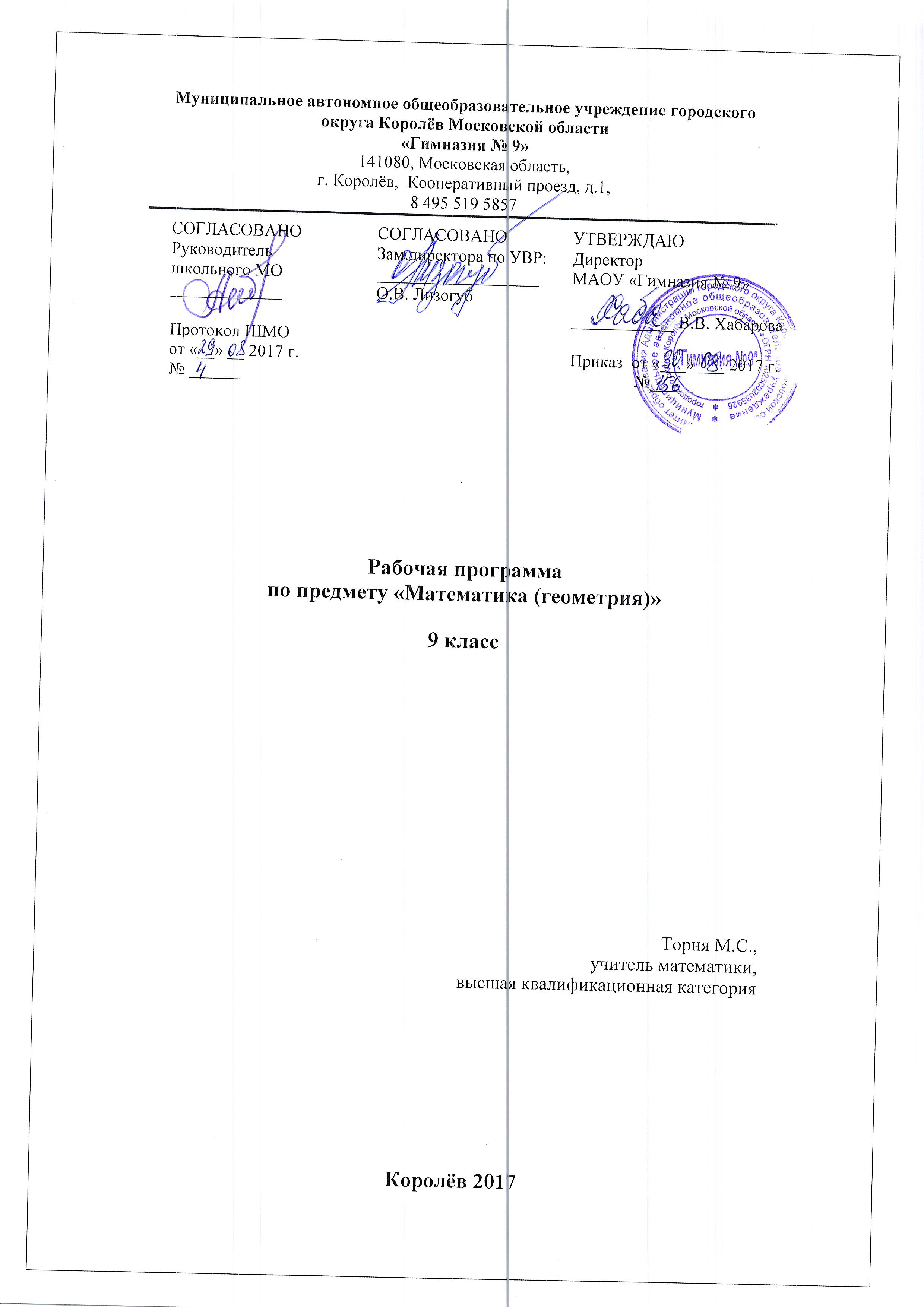  «Гимназия № 9»141080, Московская область,г. Королёв,  Кооперативный проезд, д.1,8 495 519 5857Рабочая программапо учебному предмету «Математика (геометрия)» 9 классПрограмму составила  Торня М.С.учитель математикивысшей категорииКоролёв 2017Пояснительная запискаРабочая программа по учебному предмету «Математика (геометрия)» разработана на основе ФК БУП-2004 приказа министра образования Московской области от 24.05.2017                   № 5793 «Об утверждении регионального учебного плана для государственных образовательных организаций Московской области, муниципальных и частных образовательных организаций в Московской области, реализующих программы основного общего, среднего общего образования», является частью основной программы среднего общего образования МАОУ «Гимназия № 9».Вклад учебного предмета в ООП СОО: согласно ФК БУП-2004 для образовательных организаций Российской Федерации на изучение учебного предмета «Математика (геометрия)»  на уровне основного общего образования  в  9  классе отводится  2 часа в неделю, 68 часов в год. 2. Особенности рабочей программы по предмету «Математика (геометрия)»Обучение предмету «Математика (геометрия)»  является важнейшей составляющей основного общего образования и призвано развивать логическое мышление и математическую интуицию учащихся, умения в применении геометрических знаний, необходимые для изучения смежных дисциплин, продолжения образования и в повседневной жизни.«Математика (геометрия)»  – один из важнейших компонентов математического образования, необходимый для приобретения конкретных знаний о пространстве и практически значимых умений, формирования языка описания объектов окружающего мира, для развития пространственного воображения и интуиции, математической культуры, для эстетического воспитания учащихся. Изучение предмета «Математика (геометрия)» геометрии вносит вклад в развитие логического мышления, в формирование понятия доказательства. Обучение предмету «Математика (геометрия)»  дает возможность школьникам научиться планировать свою деятельность, критически оценивать ее, принимать самостоятельные решения, отстаивать свои взгляды и убеждения.Реализация данной программы осуществляется с помощью УМК : Геометрия 7-9 классы: учебник для общеобразовательных учреждений/ Л.С. Атанасян, В.Ф.Бутузов, С.Б. Кадомцев и др.- М.: Просвещение, 2013г.   Программа реализуется на базовом уровне. В данный учебник внесены существенные дополнения, подготовленные С. Б. Кадомцевым и В. Ф. Бутузовым. Книга содержит 14 глав и 2 приложения, посвященные изображению плоскостных фигур.  В изложении материала учебника сочетаются наглядность и строгая логика. Основные геометрические понятия вводятся на основе наглядных представлений, что делает учебник доступным для самостоятельного изучения школьниками. В учебнике содержится богатый задачный материал. 3. Цель и задачи  учебного предмета для уровня образования:Цель программы обучения:Создание образовательной среды, обеспечивающей условия для развития и воспитания личности школьника, получения качественного образования для достижения планируемых результатов в соответствии с  потребностями и возможностями обучающегося, индивидуальными особенностями его развития и состоянием здоровья.Задачи программы обучения:изучение свойств геометрических фигур в пространстве, формирование пространственных представлений;формирование умения применять полученные знания для решения практических задач;приобретение опыта построения и исследования математических моделей для описания и решения прикладных задач, задач из смежных дисциплин;выполнение и самостоятельное составление алгоритмических предписаний и инструкций на математическом материале;выполнение расчетов практического характера;использование математических формул и самостоятельного составления формул на основе обобщения частных случаев и эксперимента;обобщение и систематизация полученной информации. Самостоятельной работы с источниками информации, интегрирования ее в личный опыт;проведение доказательных рассуждений, логического обоснования выводов, различения доказанных и недоказанных утверждений, аргументированных и эмоционально убедительных суждений;развитие самостоятельной и коллективной деятельности, включение своих результатов в результат работы группы, соотнесение своего мнения с мнением других участников учебного коллектива и мнением авторитетных источников.4. Приоритетные формы и методы работы с обучающимися:Данная программа реализуется с помощью разнообразных форм организации учебного процесса, внедрения современных методов обучения и педагогических технологий. Программа предусматривает такую систему организации учебного процесса, основу которой являет собой современный урок с использованием интернет технологий, развивающего обучения, проблемного обучения, обучение развитию критического мышления, личностно - ориентированного обучения. В поддержку современному уроку выступает  самостоятельная работа учащихся с использованием современных компьютерных технологий.Осуществление целей данной программы обусловлено использованием в образовательном процессе информационных технологий, проблемного обучения, личностно-ориентированного обучения. Программа направлена на создание оптимальных условий обучения, исключение психотравмирующих факторов, сохранение психосоматического здоровья учащихся, развитие положительной мотивации к освоению программы, развитие индивидуальности и одарённости каждого ребёнка. 5. Приоритетные виды и формы контроляФормами контроля учащихся являются, как традиционные - самостоятельные работы, домашние работы, тестирование, контрольные работы, так и современные – творческие работы, проекты, а также внеурочная деятельность учащихся (участие в олимпиадах, творческих конкурсах). Объектом итоговой оценки достижений учащихся 9 класса в овладении предметом «Математика (геометрия)» являются предметные результаты обучения. Рабочая программа предусматривает выполнение 5 контрольных работ, самостоятельные и проверочные работы, в том числе тестовые. Разделы геометрии входят в содержание ОГЭ по математике.6. Сроки реализации программыСрок реализации рабочей учебной программы – один учебный год, 2ч в неделю. 68ч в год.2. Планируемые  образовательные  результаты освоения  предмета «Математика (геометрия)»  9 класс2. Содержание учебного предмета «Математика (геометрия)» Учебный предмет  - «Математика  (геометрия)»Класс  - 9  класс Количество часов в неделю  -  2 часа в неделю, всего 68 часов.Количество учебных недель — 34Контрольных работ — 4.Практикумы — 8.Вводное повторение. 2чТема : Векторы 8 чПонятие вектора. Сложение и вычитание векторов. Умножение   вектора   на   число.Применение векторов к решению задач.- Основные виды учебной деятельности:Формулировать определения и иллюстрировать понятия вектора, его длины, коллинеарных и равных векторов; мотивировать введение понятий и действий, связанных с векторами, соответствующими примерами, относящимися  К физическим  векторным  величинам;  применять векторы и действия над ними при решении геометрических задач.3. Тема: Метод координат 10 ч.-Основное содержание.    Координаты вектора.  Простейшие задачи в координатах. Уравнения окружности и прямой.  -Основные виды учебной деятельности:Объяснять и иллюстрировать понятия прямоугольной системы координат, координат точки и координат вектора; выводить и использовать при решении задач формулы координат середины отрезка, длины вектора, расстояния между двумя точками, уравнения окружности и прямой.4. Тема:  Соотношение между сторонами и углами треугольника. Скалярное произведение векторов. 11 ч..-Основное содержание:Синус, косинус, тангенс, котангенс угла.Соотношения между сторонами и углами треугольника. Скалярное произведение векторов-Основные виды учебной деятельности:Формулировать и иллюстрировать определения синуса, косинуса, тангенса и котангенса углов от 0 до 180°; выводить основное тригонометрическое тождество и формулы приведения; формулировать и доказывать теоремы синусов и косинусов, применять их при решении треугольников; объяснять, как используются тригонометрические формулы в измерительных работах на местности; формулировать определения угла  между векторами  и скалярного произведения векторов; выводить' формулу скалярного произведения  через координаты  векторов; формулировать и обосновывать утверждение о свойствах скалярного произведения; использовать скалярное произведение векторов при решении задач.5. Тема: Длина окружности и площадь круга. 12 ч.-Основное содержание:Правильные многоугольники. Длина   окружности   и   площадь круга.-Основные виды учебной деятельности:Формулировать  определение   правильного  многоугольника; формулировать и доказывать теоремы об окружностях,   описанной   около   правильного   многоугольника и вписанной в него; выводить и использовать формулы для вычисления площади правильного многоугольника, его стороны и радиуса вписанной окружности; решать задачи на построение правильных многоугольников; объяснять  понятия  длины   окружности   и   площади   круга; выводить формулы для вычисления длины окружности и длины дуги, площади круга и площади кругового сектора; применять эти формулы при решении задач.6. Тема: Движения 8 ч.-Основное содержание:Понятие движения.  Параллельный перенос и поворот-Основные виды учебной деятельности:Объяснять,  что такое отображение  плоскости  на себя и в каком случае оно называется движением плоскости; объяснять,   что  такое  осевая   симметрия,   центральная симметрия, параллельный перенос и поворот; обосновывать, что эти отображения плоскости на себя являются движениями; объяснять, какова связь между движениями и  наложениями;  иллюстрировать основные виды движений, в том числе с помощью компьютерных программ.7. Тема: Начальные сведения из стереометрии. 8 ч.-Основное содержание:Многогранники. Тела и поверхности вращения.-Основные виды учебной деятельности:Объяснять, что такое многогранник, его грани,  рёбра, вершины,   диагонали,   какой   многогранник  называется выпуклым, что такое n-угольная призма, её основания, боковые грани и боковые рёбра, какая призма называется прямой и какая наклонной, что такое высота призмы, какая призма называется параллелепипедом и какой параллелепипед называется прямоугольным; формулировать и обосновывать утверждения о свойстве диагоналей параллелепипеда и о квадрате диагонали прямоугольного параллелепипеда; объяснять, что такое объём многогранника; выводить (с помощью принципа Кавальери) формулу объёма прямоугольного параллелепипеда; объяснять, какой многогранник называется пирамидой, что такое основание, вершина, боковые грани, боковые рёбра и высота пирамиды, какая пирамида называется правильной, что такое апофема правильной пирамиды, приводить формулу объёма пирамиды; объяснять, какое тело называется цилиндром, что такое его ось, высота, основания, радиус, боковая поверхность, образующие, раз-вёртка боковой поверхности, какими формулами выражаются объём и площадь боковой поверхности цилиндра; объяснять, какое тело называется конусом, что такое его ось, высота, основание, боковая поверхность, образующие, развёртка боковой поверхности, какими формулами выражаются объём конуса и площадь боковой поверхности; объяснять, какая поверхность называется сферой и какое тело называется шаром, что такое радиус и диаметр  сферы  (шара),   какими  формулами  выражаются объём шара и площадь сферы; изображать и распознавать на рисунках призму, параллелепипед, пирамиду, цилиндр, конус, шар.8. Тема: Повторение. 11 ч.-Основное содержание:Повторение, обобщение и систематизация знаний, умений и навыков.-Основные виды учебной деятельности:Постановка цели и задач на при повторении материала. Планирование учебной деятельности на уроке и дома. Подведение итога, коррекция знаний. Самоконтроль.Календарно-тематическое планированиеСОГЛАСОВАНОРуководитель школьного МО_____________Протокол ШМО                            от «__» __ 2017 г.№ ______СОГЛАСОВАНОЗам.директора по УВР: __________________О.В. ЛизогубУТВЕРЖДАЮДиректорМАОУ «Гимназия № 9»_______ В.В. ХабароваПриказ  от «_» __2017 г.                      №_____Базовый уровеньБазовый уровеньРазделI. Выпускник научитсяII. Выпускник получит возможность научитьсяЦели освоения предметаДля использования в повседневной жизни и обеспечения возможности успешного продолжения образования по специальностям, не связанным с прикладным использованием математикиДля развития мышления, использования в повседневной жизнии обеспечения возможности успешного продолжения образования по специальностям, не связанным с прикладным использованием математикиТребования к результатам1. Наглядная геометрияраспознавать на чертежах, рисунках, моделях и в окружающем мире плоские и пространственные геометрические фигуры;распознавать развёртки куба, прямоугольного параллелепипеда, правильной пирамиды, цилиндра и конуса;определять по линейным размерам развёртки фигуры линейные размеры самой фигуры и наоборот;вычислять объём прямоугольного параллелепипеда.вычислять объёмы пространственных геометрических фигур, составленных из прямоугольных параллелепипедов;углубить и развить представления о пространственных геометрических фигурах;применять понятие развёртки для выполнения практических расчётов.методам решения задач на вычисления и доказательства: методом от противного, методом подобия, методом перебора вариантов и методом геометрических мест точек; применять алгебраический и тригонометрический аппарат и идеи движения при решении геометрических задач; решать задачи на построение с помощью циркуля и линейки: анализ, построение, доказательство и исследование; решать задачи на построение методом геометрического места точек и методом подобия;исследовать свойств планиметрических фигур с помощью компьютерных программ; выполнять проекты по темам: «Геометрические преобразования на плоскости», «Построение отрезков по формуле».2.Геометрические фигурыпользоваться языком геометрии для описания предметов окружающего мира и их взаимного расположения;распознавать и изображать на чертежах и рисунках геометрические фигуры и их конфигурации;находить значения длин линейных элементов фигур и их отношения, градусную меру углов от 0 до 180°, применяя определения, свойства и признаки фигур и их элементов, отношения фигур (равенство, подобие, симметрии, поворот, параллельный перенос);оперировать с начальными понятиями тригонометрии и выполнять элементарные операции над функциями углов:решать задачи на доказательство, опираясь на изученные свойства фигур и отношений между ними и применяя изученные методы доказательств;решать несложные задачи на построение, применяя основные алгоритмы построения с помощью циркуля и линейки;решать простейшие планиметрические задачи в пространстве.вычислять объёмы пространственных геометрических фигур, составленных из прямоугольных параллелепипедов;углубить и развить представления о пространственных геометрических фигурах;применять понятие развёртки для выполнения практических расчётов.методам решения задач на вычисления и доказательства: методом от противного, методом подобия, методом перебора вариантов и методом геометрических мест точек; применять алгебраический и тригонометрический аппарат и идеи движения при решении геометрических задач; решать задачи на построение с помощью циркуля и линейки: анализ, построение, доказательство и исследование; решать задачи на построение методом геометрического места точек и методом подобия;исследовать свойств планиметрических фигур с помощью компьютерных программ; выполнять проекты по темам: «Геометрические преобразования на плоскости», «Построение отрезков по формуле».3. Измерение геометрических величин	использовать свойства измерения длин, площадей и углов при решении задач на нахождение длины отрезка, длины окружности, длины дуги окружности, градусной меры угла;вычислять длины линейных элементов фигур и их углы, используя формулы длины окружности и длины дуги окружности, формулы площадей фигур;вычислять площади треугольников, прямоугольников, параллелограммов, трапеций, кругов и секторов;вычислять длину окружности, длину дуги окружности;решать задачи на доказательство с использованием формул длины окружности и длины дуги окружности, формул площадей фигур;вычислять площади фигур, составленных из двух или более прямоугольников, параллелограммов, треугольников, круга и сектора;вычислять площади многоугольников, используя отношения равновеликости и равносоставленности;применять алгебраический и тригонометрический аппарат и идеи движения при решении задач на вычисление площадей многоугольников.4. Координатырешать практические задачи, связанные с нахождением геометрических величин (используя при необходимости справочники и технические средства). вычислять длину отрезка по координатам его концов; вычислять координаты середины отрезка;решать координатным методом решения задач на вычисление и доказательство;использовать компьютерные программы для анализа частных случаев взаимного расположения окружностей и прямых;выполнять проекты на тему «Применение координатного метода при решении задач на вычисление и доказательство».5. Векторыиспользовать координатный метод для изучения свойств прямых и окружностей оперировать с векторами: находить сумму и разность двух векторов, заданных геометрически, находить вектор, равный произведению заданного вектора на число;находить для векторов, заданных координатами: длину вектора, координаты суммы и разности двух и более векторов, координаты произведения вектора на число, применяя при необходимости сочетательный, переместительный и распределительный законы;вычислять скалярное произведение векторов, находить угол между векторами, устанавливать перпендикулярность прямых.решать векторным методом  задачи на вычисление и доказательство; выполненять проекты на тему «Применение векторного метода при решении задач на вычисление и доказательство».№ п/пДатаТема урока Характеристика основных видов деятельности ученикаОсновные понятия темыПланируемые результаты Планируемые результаты Планируемые результаты № п/пДатаТема урока Характеристика основных видов деятельности ученикаОсновные понятия темы(в соответствии с ФГОС)(в соответствии с ФГОС)(в соответствии с ФГОС)№ п/пДатаТема урока Характеристика основных видов деятельности ученикаОсновные понятия темыПредметныеМетапредметныеЛичностные результаты№ п/пДатаТема урока Характеристика основных видов деятельности ученикаОсновные понятия темырезультатыМетапредметныеЛичностные результаты1.2.3.4.5.6.7.8.Геометрия 9 класс. (68 ч.)Геометрия 9 класс. (68 ч.)Геометрия 9 класс. (68 ч.)Геометрия 9 класс. (68 ч.)Геометрия 9 класс. (68 ч.)Геометрия 9 класс. (68 ч.)Геометрия 9 класс. (68 ч.)Геометрия 9 класс. (68 ч.)1 1 неделя сентябряВводное повторение.Формирование деятельных способностей и способностей к структурированию и систематизации материала.Треугольники. Признаки равенства треугольников. Параллельные прямые. Признаки параллельности прямых. Признаки подобия треугольников. Теорема Пифагора. Площади.Уметь применить признаки равенства треугольников для решения задач. Уметь применить признаки подобия треугольников при решении задач. Уметь применять теорему Пифагора, формулы для нахождения площадей многоугольников при решении задач.Коммуникативные: развивать способность выделять главное в полученной информации. Регулятивные:составлять план и последовательность действий. Познавательные: структурировать знания. Формирование навыков организации и анализа своей деятельности. Фомирование устойчивой мотивации к изучению и закреплению.22неделя сентябряВводное повторение.Формирование деятельных способностей и способностей к структурированию и систематизации материала.Треугольники. Признаки равенства треугольников. Параллельные прямые. Признаки параллельности прямых. Признаки подобия треугольников. Теорема Пифагора. Площади.Уметь применить признаки равенства треугольников для решения задач. Уметь применить признаки подобия треугольников при решении задач. Уметь применять теорему Пифагора, формулы для нахождения площадей многоугольников при решении задач.Коммуникативные: развивать способность выделять главное в полученной информации. Регулятивные:составлять план и последовательность действий. Познавательные: структурировать знания. Формирование навыков организации и анализа своей деятельности. Фомирование устойчивой мотивации к изучению и закреплению.Векторы. (8ч)32неделя сентябряПонятие вектора.Формирование умений построения и реализации новых знаний.Определение вектора, нулевой вектор, коллинеарные вектора, сонаправленные, противоположнонаправленные,равные.  Определение суммы двух векторов, законы сложения, правило треугольника, правило параллелограмма.   Понятие умножения вектора на число. Свойства умножения вектора на число. Уметь изображать и обозначать векторы, решать простейшие задачи по теме.  Уметь строить вектор, равный сумме векторов, используя правила сложения. . Выполнять преобразования векторов, применяя законы  УКоммуникативные: развивать способность выделять главное в полученной информации. Регулятивные:составлять план и последовательность действий. Познавательные: структурировать знания. Коммуникативные: описывать содержание совершаемых действий,.  Познавательные: проводить анализ способов решения задач. Коммуникативные: использовать языковые средства для отображения своих мыслей. Регулятивные: сличать способ и результат своих действий с заданным эталоном. Познавательные: выбирать эффективные способы решения задачи. Формирование навыков самоонализа. Формирование целевых установок своей деятельности. Формирование навыков организации и анализа своей деятельности. Формирование устойчивой мотивации к изучению и закреплению.  43неделя сентябряПонятие вектора.Формирование способностей к рефлексивной деятельности.Определение вектора, нулевой вектор, коллинеарные вектора, сонаправленные, противоположнонаправленные,равные.  Определение суммы двух векторов, законы сложения, правило треугольника, правило параллелограмма.   Понятие умножения вектора на число. Свойства умножения вектора на число. Уметь изображать и обозначать векторы, решать простейшие задачи по теме.  Уметь строить вектор, равный сумме векторов, используя правила сложения. . Выполнять преобразования векторов, применяя законы  УКоммуникативные: развивать способность выделять главное в полученной информации. Регулятивные:составлять план и последовательность действий. Познавательные: структурировать знания. Коммуникативные: описывать содержание совершаемых действий,.  Познавательные: проводить анализ способов решения задач. Коммуникативные: использовать языковые средства для отображения своих мыслей. Регулятивные: сличать способ и результат своих действий с заданным эталоном. Познавательные: выбирать эффективные способы решения задачи. Формирование навыков самоонализа. Формирование целевых установок своей деятельности. Формирование навыков организации и анализа своей деятельности. Формирование устойчивой мотивации к изучению и закреплению.  53неделя сентябряСложение и вычитание векторов. Формирование умений построения и реализации новых знаний.Определение вектора, нулевой вектор, коллинеарные вектора, сонаправленные, противоположнонаправленные,равные.  Определение суммы двух векторов, законы сложения, правило треугольника, правило параллелограмма.   Понятие умножения вектора на число. Свойства умножения вектора на число. Уметь изображать и обозначать векторы, решать простейшие задачи по теме.  Уметь строить вектор, равный сумме векторов, используя правила сложения. . Выполнять преобразования векторов, применяя законы  УКоммуникативные: развивать способность выделять главное в полученной информации. Регулятивные:составлять план и последовательность действий. Познавательные: структурировать знания. Коммуникативные: описывать содержание совершаемых действий,.  Познавательные: проводить анализ способов решения задач. Коммуникативные: использовать языковые средства для отображения своих мыслей. Регулятивные: сличать способ и результат своих действий с заданным эталоном. Познавательные: выбирать эффективные способы решения задачи. Формирование навыков самоонализа. Формирование целевых установок своей деятельности. Формирование навыков организации и анализа своей деятельности. Формирование устойчивой мотивации к изучению и закреплению.  64неделя сентябряСложение и вычитание векторов. Формирование способностей к рефлексивной деятельности.Определение вектора, нулевой вектор, коллинеарные вектора, сонаправленные, противоположнонаправленные,равные.  Определение суммы двух векторов, законы сложения, правило треугольника, правило параллелограмма.   Понятие умножения вектора на число. Свойства умножения вектора на число. Уметь изображать и обозначать векторы, решать простейшие задачи по теме.  Уметь строить вектор, равный сумме векторов, используя правила сложения. . Выполнять преобразования векторов, применяя законы  УКоммуникативные: развивать способность выделять главное в полученной информации. Регулятивные:составлять план и последовательность действий. Познавательные: структурировать знания. Коммуникативные: описывать содержание совершаемых действий,.  Познавательные: проводить анализ способов решения задач. Коммуникативные: использовать языковые средства для отображения своих мыслей. Регулятивные: сличать способ и результат своих действий с заданным эталоном. Познавательные: выбирать эффективные способы решения задачи. Формирование навыков самоонализа. Формирование целевых установок своей деятельности. Формирование навыков организации и анализа своей деятельности. Формирование устойчивой мотивации к изучению и закреплению.  74неделя сентябряСложение и вычитание векторов. Формирование деятельных способностей и способностей к структурированию и систематизации материала.Определение вектора, нулевой вектор, коллинеарные вектора, сонаправленные, противоположнонаправленные,равные.  Определение суммы двух векторов, законы сложения, правило треугольника, правило параллелограмма.   Понятие умножения вектора на число. Свойства умножения вектора на число. Уметь изображать и обозначать векторы, решать простейшие задачи по теме.  Уметь строить вектор, равный сумме векторов, используя правила сложения. . Выполнять преобразования векторов, применяя законы  УКоммуникативные: развивать способность выделять главное в полученной информации. Регулятивные:составлять план и последовательность действий. Познавательные: структурировать знания. Коммуникативные: описывать содержание совершаемых действий,.  Познавательные: проводить анализ способов решения задач. Коммуникативные: использовать языковые средства для отображения своих мыслей. Регулятивные: сличать способ и результат своих действий с заданным эталоном. Познавательные: выбирать эффективные способы решения задачи. Формирование навыков самоонализа. Формирование целевых установок своей деятельности. Формирование навыков организации и анализа своей деятельности. Формирование устойчивой мотивации к изучению и закреплению.  85неделя сентяряУмножение вектора на число. Применение вектора к решению задач. Формирование умений построения и реализации новых знаний.Определение вектора, нулевой вектор, коллинеарные вектора, сонаправленные, противоположнонаправленные,равные.  Определение суммы двух векторов, законы сложения, правило треугольника, правило параллелограмма.   Понятие умножения вектора на число. Свойства умножения вектора на число. Уметь изображать и обозначать векторы, решать простейшие задачи по теме.  Уметь строить вектор, равный сумме векторов, используя правила сложения. . Выполнять преобразования векторов, применяя законы  УКоммуникативные: развивать способность выделять главное в полученной информации. Регулятивные:составлять план и последовательность действий. Познавательные: структурировать знания. Коммуникативные: описывать содержание совершаемых действий,.  Познавательные: проводить анализ способов решения задач. Коммуникативные: использовать языковые средства для отображения своих мыслей. Регулятивные: сличать способ и результат своих действий с заданным эталоном. Познавательные: выбирать эффективные способы решения задачи. Формирование навыков самоонализа. Формирование целевых установок своей деятельности. Формирование навыков организации и анализа своей деятельности. Формирование устойчивой мотивации к изучению и закреплению.  95неделя сентяряУмножение вектора на число. Применение вектора к решению задач. Формирование способностей к рефлексивной деятельности.Уметь изображать и обозначать векторы, решать простейшие задачи по теме.  Уметь строить вектор, равный сумме векторов, используя правила сложения. . Выполнять преобразования векторов, применяя законы  УКоммуникативные: развивать способность выделять главное в полученной информации. Регулятивные:составлять план и последовательность действий. Познавательные: структурировать знания. Коммуникативные: описывать содержание совершаемых действий,.  Познавательные: проводить анализ способов решения задач. Коммуникативные: использовать языковые средства для отображения своих мыслей. Регулятивные: сличать способ и результат своих действий с заданным эталоном. Познавательные: выбирать эффективные способы решения задачи. Формирование навыков самоонализа. Формирование целевых установок своей деятельности. Формирование навыков организации и анализа своей деятельности. Формирование устойчивой мотивации к изучению и закреплению.  10 1 неделя октябряУмножение вектора на число. Применение вектора к решению задач.  Практикум.Формирование деятельных способностей и способностей к структурированию и систематизации материала.Уметь изображать и обозначать векторы, решать простейшие задачи по теме.  Уметь строить вектор, равный сумме векторов, используя правила сложения. . Выполнять преобразования векторов, применяя законы  УКоммуникативные: развивать способность выделять главное в полученной информации. Регулятивные:составлять план и последовательность действий. Познавательные: структурировать знания. Коммуникативные: описывать содержание совершаемых действий,.  Познавательные: проводить анализ способов решения задач. Коммуникативные: использовать языковые средства для отображения своих мыслей. Регулятивные: сличать способ и результат своих действий с заданным эталоном. Познавательные: выбирать эффективные способы решения задачи. Формирование навыков самоонализа. Формирование целевых установок своей деятельности. Формирование навыков организации и анализа своей деятельности. Формирование устойчивой мотивации к изучению и закреплению.  Метод координат. (10ч.)11 1 неделя октябряКоординаты векторов. Формирование умений построения и реализации новых знаний.Понятия координат вектора. Правила действий над векторами с заданными векторами. Понятие умножения вектора на число. Свойства умножения вектора на число.   Формулы для нахождения координат середины отрезка, длины вектора по его координатам, расстояние между двумя точками. Понятие уравнения линии на плоскости, уравнение прямой и окружности.  Методы решения задач. Уметь применять разные способы к решению задач.Уметь определять координаты вектора.  Уметь определять координаты вектора.  Уметь решать простейшие задачи методом координат. Уметь составлять уравнение окружности и прямой. Уметь применять различные методы при решении задач. Коммуникативные: роазвивать способность выделять главное в получееной информации. Регулятивные:составлять план и последовательность действий. Познавательные: структурировать знания. Коммуникативные: описывать содержание совершаемых действий,. Формирование устойчивой мотивации к изучению и закреплению.   Формирование навыков к проблемно-поисковой деятельности. Формирование навыков к проблемно-поисковой деятельности. Формирование навыков самоонализа. 122неделя октябряКоординаты векторов. Формирование способностей к рефлексивной деятельности.Понятия координат вектора. Правила действий над векторами с заданными векторами. Понятие умножения вектора на число. Свойства умножения вектора на число.   Формулы для нахождения координат середины отрезка, длины вектора по его координатам, расстояние между двумя точками. Понятие уравнения линии на плоскости, уравнение прямой и окружности.  Методы решения задач. Уметь применять разные способы к решению задач.Уметь определять координаты вектора.  Уметь определять координаты вектора.  Уметь решать простейшие задачи методом координат. Уметь составлять уравнение окружности и прямой. Уметь применять различные методы при решении задач. Коммуникативные: роазвивать способность выделять главное в получееной информации. Регулятивные:составлять план и последовательность действий. Познавательные: структурировать знания. Коммуникативные: описывать содержание совершаемых действий,. Формирование устойчивой мотивации к изучению и закреплению.   Формирование навыков к проблемно-поисковой деятельности. Формирование навыков к проблемно-поисковой деятельности. Формирование навыков самоонализа. 132неделя октябряПростейшие задачи в координатх. Формирование деятельных способностей и способностей к структурированию и систематизации материала.Понятия координат вектора. Правила действий над векторами с заданными векторами. Понятие умножения вектора на число. Свойства умножения вектора на число.   Формулы для нахождения координат середины отрезка, длины вектора по его координатам, расстояние между двумя точками. Понятие уравнения линии на плоскости, уравнение прямой и окружности.  Методы решения задач. Уметь применять разные способы к решению задач.Уметь определять координаты вектора.  Уметь определять координаты вектора.  Уметь решать простейшие задачи методом координат. Уметь составлять уравнение окружности и прямой. Уметь применять различные методы при решении задач. Коммуникативные: роазвивать способность выделять главное в получееной информации. Регулятивные:составлять план и последовательность действий. Познавательные: структурировать знания. Коммуникативные: описывать содержание совершаемых действий,. Формирование устойчивой мотивации к изучению и закреплению.   Формирование навыков к проблемно-поисковой деятельности. Формирование навыков к проблемно-поисковой деятельности. Формирование навыков самоонализа. 143неделя октябряПростейшие задачи в координатх. Формирование деятельных способностей и способностей к структурированию и систематизации материала.Понятия координат вектора. Правила действий над векторами с заданными векторами. Понятие умножения вектора на число. Свойства умножения вектора на число.   Формулы для нахождения координат середины отрезка, длины вектора по его координатам, расстояние между двумя точками. Понятие уравнения линии на плоскости, уравнение прямой и окружности.  Методы решения задач. Уметь применять разные способы к решению задач.Уметь определять координаты вектора.  Уметь определять координаты вектора.  Уметь решать простейшие задачи методом координат. Уметь составлять уравнение окружности и прямой. Уметь применять различные методы при решении задач. Коммуникативные: роазвивать способность выделять главное в получееной информации. Регулятивные:составлять план и последовательность действий. Познавательные: структурировать знания. Коммуникативные: описывать содержание совершаемых действий,. Формирование устойчивой мотивации к изучению и закреплению.   Формирование навыков к проблемно-поисковой деятельности. Формирование навыков к проблемно-поисковой деятельности. Формирование навыков самоонализа. 153неделя октябряУравнение окружности и прямой. Формирование умений построения и реализации новых знаний.Понятия координат вектора. Правила действий над векторами с заданными векторами. Понятие умножения вектора на число. Свойства умножения вектора на число.   Формулы для нахождения координат середины отрезка, длины вектора по его координатам, расстояние между двумя точками. Понятие уравнения линии на плоскости, уравнение прямой и окружности.  Методы решения задач. Уметь применять разные способы к решению задач.Уметь определять координаты вектора.  Уметь определять координаты вектора.  Уметь решать простейшие задачи методом координат. Уметь составлять уравнение окружности и прямой. Уметь применять различные методы при решении задач. Коммуникативные: роазвивать способность выделять главное в получееной информации. Регулятивные:составлять план и последовательность действий. Познавательные: структурировать знания. Коммуникативные: описывать содержание совершаемых действий,. Формирование устойчивой мотивации к изучению и закреплению.   Формирование навыков к проблемно-поисковой деятельности. Формирование навыков к проблемно-поисковой деятельности. Формирование навыков самоонализа. 164неделя октябряУравнение окружности и прямой. Формирование способностей к рефлексивной деятельности.Понятия координат вектора. Правила действий над векторами с заданными векторами. Понятие умножения вектора на число. Свойства умножения вектора на число.   Формулы для нахождения координат середины отрезка, длины вектора по его координатам, расстояние между двумя точками. Понятие уравнения линии на плоскости, уравнение прямой и окружности.  Методы решения задач. Уметь применять разные способы к решению задач.Уметь определять координаты вектора.  Уметь определять координаты вектора.  Уметь решать простейшие задачи методом координат. Уметь составлять уравнение окружности и прямой. Уметь применять различные методы при решении задач. Коммуникативные: роазвивать способность выделять главное в получееной информации. Регулятивные:составлять план и последовательность действий. Познавательные: структурировать знания. Коммуникативные: описывать содержание совершаемых действий,. Формирование устойчивой мотивации к изучению и закреплению.   Формирование навыков к проблемно-поисковой деятельности. Формирование навыков к проблемно-поисковой деятельности. Формирование навыков самоонализа. 174неделя октябряУравнение окружности и прямой. Формирование деятельных способностей и способностей к структурированию и систематизации материала.Понятия координат вектора. Правила действий над векторами с заданными векторами. Понятие умножения вектора на число. Свойства умножения вектора на число.   Формулы для нахождения координат середины отрезка, длины вектора по его координатам, расстояние между двумя точками. Понятие уравнения линии на плоскости, уравнение прямой и окружности.  Методы решения задач. Уметь применять разные способы к решению задач.Уметь определять координаты вектора.  Уметь определять координаты вектора.  Уметь решать простейшие задачи методом координат. Уметь составлять уравнение окружности и прямой. Уметь применять различные методы при решении задач. Коммуникативные: роазвивать способность выделять главное в получееной информации. Регулятивные:составлять план и последовательность действий. Познавательные: структурировать знания. Коммуникативные: описывать содержание совершаемых действий,. Формирование устойчивой мотивации к изучению и закреплению.   Формирование навыков к проблемно-поисковой деятельности. Формирование навыков к проблемно-поисковой деятельности. Формирование навыков самоонализа. 18 2 неделя ноябряРешение задач. Практикум.Формирование рефлексии коррекционно-контрольного типа.Понятия координат вектора. Правила действий над векторами с заданными векторами. Понятие умножения вектора на число. Свойства умножения вектора на число.   Формулы для нахождения координат середины отрезка, длины вектора по его координатам, расстояние между двумя точками. Понятие уравнения линии на плоскости, уравнение прямой и окружности.  Методы решения задач. Уметь применять разные способы к решению задач.Уметь определять координаты вектора.  Уметь определять координаты вектора.  Уметь решать простейшие задачи методом координат. Уметь составлять уравнение окружности и прямой. Уметь применять различные методы при решении задач. Коммуникативные: роазвивать способность выделять главное в получееной информации. Регулятивные:составлять план и последовательность действий. Познавательные: структурировать знания. Коммуникативные: описывать содержание совершаемых действий,. Формирование устойчивой мотивации к изучению и закреплению.   Формирование навыков к проблемно-поисковой деятельности. Формирование навыков к проблемно-поисковой деятельности. Формирование навыков самоонализа. 192 неделя ноябряРешение задач. Практикум.Формирование рефлексии коррекционно-контрольного типа.Понятия координат вектора. Правила действий над векторами с заданными векторами. Понятие умножения вектора на число. Свойства умножения вектора на число.   Формулы для нахождения координат середины отрезка, длины вектора по его координатам, расстояние между двумя точками. Понятие уравнения линии на плоскости, уравнение прямой и окружности.  Методы решения задач. Уметь применять разные способы к решению задач.Уметь определять координаты вектора.  Уметь определять координаты вектора.  Уметь решать простейшие задачи методом координат. Уметь составлять уравнение окружности и прямой. Уметь применять различные методы при решении задач. Коммуникативные: роазвивать способность выделять главное в получееной информации. Регулятивные:составлять план и последовательность действий. Познавательные: структурировать знания. Коммуникативные: описывать содержание совершаемых действий,. Формирование устойчивой мотивации к изучению и закреплению.   Формирование навыков к проблемно-поисковой деятельности. Формирование навыков к проблемно-поисковой деятельности. Формирование навыков самоонализа. 203неделя ноябряКонтрольная работа № 1. "Векторы".Формирование навыков самоконтроля и рефлексивной оценки способов действий.Понятия координат вектора. Правила действий над векторами с заданными векторами. Понятие умножения вектора на число. Свойства умножения вектора на число.   Формулы для нахождения координат середины отрезка, длины вектора по его координатам, расстояние между двумя точками. Понятие уравнения линии на плоскости, уравнение прямой и окружности.  Методы решения задач. Уметь применять разные способы к решению задач.Уметь определять координаты вектора.  Уметь определять координаты вектора.  Уметь решать простейшие задачи методом координат. Уметь составлять уравнение окружности и прямой. Уметь применять различные методы при решении задач. Коммуникативные: роазвивать способность выделять главное в получееной информации. Регулятивные:составлять план и последовательность действий. Познавательные: структурировать знания. Коммуникативные: описывать содержание совершаемых действий,. Формирование устойчивой мотивации к изучению и закреплению.   Формирование навыков к проблемно-поисковой деятельности. Формирование навыков к проблемно-поисковой деятельности. Формирование навыков самоонализа. Соотношения между сторонами и углами треугольника . (11ч.)213неделя ноябряСинус. Косинус и тангенс. Формирование умений построения и реализации новых знаний.Понятие синуса, косинуса, тангенса для углов от нуля до ставосьмидесяти градусов. Формулы приведения. Основное тригонометрическое тождество. Теорема о площади треугольников. Теоремы синусов и косинусов.  Понятие угла между векторами. Скалярное произведение векторов, скалярное произведение векторов в координатах. Понятие угла между векторами. Скалярное произведение векторов, скалярное произведение векторов в координатах. Синус, косинус, тангенс. ТУметь применять основное тригонометрическе тождество. Находить значения синуса, косинуса и тангенса длч заданных углов.  Уметь применять теоремы синусов, косинусов для решения задач. Уметь применять теоремы синусов, косинусов для решения задач. Уметь применять теоремы синусов, косинусов для решения задач. Уметь применять теоремы синусов, косинусов для решения задач. Уметь применять скалярное произведение векторов и его свойства при решении задач. Уметь применять скалярное произведение векторов и его свойства при решении задач. Уметь применять теорию нп практике. Уметь применять теорию нп практике.Познавательные: структурировать знания. Коммуникативные: описывать содержание совершаемых действий,. Регулятивные: составлять план и последовательность действий. Познавательные: проводить анализ способов решения задач.  Познавательные: проводить анализ способов решения задач. Коммуникативные: использовать языковые средства для отображения своих мыслей. Регулятивные: сличать способ и результат своих действий с заданным эталоном. Познавательные: выбирать эффективные способы решения задачи.Формирование навыков организации и анализа своей деятельности. Формирование навыков устойчивой организации к повторнию и закреплению. Формирование навыков устойчивой мотивации к повторению и закреплению. Формирование навыков анализа, сопоставления и сравнения.  Формирование навыков проблемно-поисковой деятельности. 224неделя ноябряСинус. Косинус и тангенс. Формирование способностей к рефлексивной деятельности.Понятие синуса, косинуса, тангенса для углов от нуля до ставосьмидесяти градусов. Формулы приведения. Основное тригонометрическое тождество. Теорема о площади треугольников. Теоремы синусов и косинусов.  Понятие угла между векторами. Скалярное произведение векторов, скалярное произведение векторов в координатах. Понятие угла между векторами. Скалярное произведение векторов, скалярное произведение векторов в координатах. Синус, косинус, тангенс. ТУметь применять основное тригонометрическе тождество. Находить значения синуса, косинуса и тангенса длч заданных углов.  Уметь применять теоремы синусов, косинусов для решения задач. Уметь применять теоремы синусов, косинусов для решения задач. Уметь применять теоремы синусов, косинусов для решения задач. Уметь применять теоремы синусов, косинусов для решения задач. Уметь применять скалярное произведение векторов и его свойства при решении задач. Уметь применять скалярное произведение векторов и его свойства при решении задач. Уметь применять теорию нп практике. Уметь применять теорию нп практике.Познавательные: структурировать знания. Коммуникативные: описывать содержание совершаемых действий,. Регулятивные: составлять план и последовательность действий. Познавательные: проводить анализ способов решения задач.  Познавательные: проводить анализ способов решения задач. Коммуникативные: использовать языковые средства для отображения своих мыслей. Регулятивные: сличать способ и результат своих действий с заданным эталоном. Познавательные: выбирать эффективные способы решения задачи.Формирование навыков организации и анализа своей деятельности. Формирование навыков устойчивой организации к повторнию и закреплению. Формирование навыков устойчивой мотивации к повторению и закреплению. Формирование навыков анализа, сопоставления и сравнения.  Формирование навыков проблемно-поисковой деятельности. 234неделя ноябряСинус. Косинус и тангенс.  Практикум.Формирование способностей к рефлексивной деятельности.Понятие синуса, косинуса, тангенса для углов от нуля до ставосьмидесяти градусов. Формулы приведения. Основное тригонометрическое тождество. Теорема о площади треугольников. Теоремы синусов и косинусов.  Понятие угла между векторами. Скалярное произведение векторов, скалярное произведение векторов в координатах. Понятие угла между векторами. Скалярное произведение векторов, скалярное произведение векторов в координатах. Синус, косинус, тангенс. ТУметь применять основное тригонометрическе тождество. Находить значения синуса, косинуса и тангенса длч заданных углов.  Уметь применять теоремы синусов, косинусов для решения задач. Уметь применять теоремы синусов, косинусов для решения задач. Уметь применять теоремы синусов, косинусов для решения задач. Уметь применять теоремы синусов, косинусов для решения задач. Уметь применять скалярное произведение векторов и его свойства при решении задач. Уметь применять скалярное произведение векторов и его свойства при решении задач. Уметь применять теорию нп практике. Уметь применять теорию нп практике.Познавательные: структурировать знания. Коммуникативные: описывать содержание совершаемых действий,. Регулятивные: составлять план и последовательность действий. Познавательные: проводить анализ способов решения задач.  Познавательные: проводить анализ способов решения задач. Коммуникативные: использовать языковые средства для отображения своих мыслей. Регулятивные: сличать способ и результат своих действий с заданным эталоном. Познавательные: выбирать эффективные способы решения задачи.Формирование навыков организации и анализа своей деятельности. Формирование навыков устойчивой организации к повторнию и закреплению. Формирование навыков устойчивой мотивации к повторению и закреплению. Формирование навыков анализа, сопоставления и сравнения.  Формирование навыков проблемно-поисковой деятельности. 245неделя ноябряСотношения между сторонами и углами треугольника. Формирование деятельных способностей и способностей к структурированию и систематизации материала.Понятие синуса, косинуса, тангенса для углов от нуля до ставосьмидесяти градусов. Формулы приведения. Основное тригонометрическое тождество. Теорема о площади треугольников. Теоремы синусов и косинусов.  Понятие угла между векторами. Скалярное произведение векторов, скалярное произведение векторов в координатах. Понятие угла между векторами. Скалярное произведение векторов, скалярное произведение векторов в координатах. Синус, косинус, тангенс. ТУметь применять основное тригонометрическе тождество. Находить значения синуса, косинуса и тангенса длч заданных углов.  Уметь применять теоремы синусов, косинусов для решения задач. Уметь применять теоремы синусов, косинусов для решения задач. Уметь применять теоремы синусов, косинусов для решения задач. Уметь применять теоремы синусов, косинусов для решения задач. Уметь применять скалярное произведение векторов и его свойства при решении задач. Уметь применять скалярное произведение векторов и его свойства при решении задач. Уметь применять теорию нп практике. Уметь применять теорию нп практике.Познавательные: структурировать знания. Коммуникативные: описывать содержание совершаемых действий,. Регулятивные: составлять план и последовательность действий. Познавательные: проводить анализ способов решения задач.  Познавательные: проводить анализ способов решения задач. Коммуникативные: использовать языковые средства для отображения своих мыслей. Регулятивные: сличать способ и результат своих действий с заданным эталоном. Познавательные: выбирать эффективные способы решения задачи.Формирование навыков организации и анализа своей деятельности. Формирование навыков устойчивой организации к повторнию и закреплению. Формирование навыков устойчивой мотивации к повторению и закреплению. Формирование навыков анализа, сопоставления и сравнения.  Формирование навыков проблемно-поисковой деятельности. 255неделя ноябряСоотношения между сторонами и углами треугольника . Формирование деятельных способностей и способностей к структурированию и систематизации материала.Понятие синуса, косинуса, тангенса для углов от нуля до ставосьмидесяти градусов. Формулы приведения. Основное тригонометрическое тождество. Теорема о площади треугольников. Теоремы синусов и косинусов.  Понятие угла между векторами. Скалярное произведение векторов, скалярное произведение векторов в координатах. Понятие угла между векторами. Скалярное произведение векторов, скалярное произведение векторов в координатах. Синус, косинус, тангенс. ТУметь применять основное тригонометрическе тождество. Находить значения синуса, косинуса и тангенса длч заданных углов.  Уметь применять теоремы синусов, косинусов для решения задач. Уметь применять теоремы синусов, косинусов для решения задач. Уметь применять теоремы синусов, косинусов для решения задач. Уметь применять теоремы синусов, косинусов для решения задач. Уметь применять скалярное произведение векторов и его свойства при решении задач. Уметь применять скалярное произведение векторов и его свойства при решении задач. Уметь применять теорию нп практике. Уметь применять теорию нп практике.Познавательные: структурировать знания. Коммуникативные: описывать содержание совершаемых действий,. Регулятивные: составлять план и последовательность действий. Познавательные: проводить анализ способов решения задач.  Познавательные: проводить анализ способов решения задач. Коммуникативные: использовать языковые средства для отображения своих мыслей. Регулятивные: сличать способ и результат своих действий с заданным эталоном. Познавательные: выбирать эффективные способы решения задачи.Формирование навыков организации и анализа своей деятельности. Формирование навыков устойчивой организации к повторнию и закреплению. Формирование навыков устойчивой мотивации к повторению и закреплению. Формирование навыков анализа, сопоставления и сравнения.  Формирование навыков проблемно-поисковой деятельности. 261 неделя декабряСоотношения между сторонами и углами треугольника. Практикум.Формирование навыков самоконтроля и рефлексивной оценки способов действий.Понятие синуса, косинуса, тангенса для углов от нуля до ставосьмидесяти градусов. Формулы приведения. Основное тригонометрическое тождество. Теорема о площади треугольников. Теоремы синусов и косинусов.  Понятие угла между векторами. Скалярное произведение векторов, скалярное произведение векторов в координатах. Понятие угла между векторами. Скалярное произведение векторов, скалярное произведение векторов в координатах. Синус, косинус, тангенс. ТУметь применять основное тригонометрическе тождество. Находить значения синуса, косинуса и тангенса длч заданных углов.  Уметь применять теоремы синусов, косинусов для решения задач. Уметь применять теоремы синусов, косинусов для решения задач. Уметь применять теоремы синусов, косинусов для решения задач. Уметь применять теоремы синусов, косинусов для решения задач. Уметь применять скалярное произведение векторов и его свойства при решении задач. Уметь применять скалярное произведение векторов и его свойства при решении задач. Уметь применять теорию нп практике. Уметь применять теорию нп практике.Познавательные: структурировать знания. Коммуникативные: описывать содержание совершаемых действий,. Регулятивные: составлять план и последовательность действий. Познавательные: проводить анализ способов решения задач.  Познавательные: проводить анализ способов решения задач. Коммуникативные: использовать языковые средства для отображения своих мыслей. Регулятивные: сличать способ и результат своих действий с заданным эталоном. Познавательные: выбирать эффективные способы решения задачи.Формирование навыков организации и анализа своей деятельности. Формирование навыков устойчивой организации к повторнию и закреплению. Формирование навыков устойчивой мотивации к повторению и закреплению. Формирование навыков анализа, сопоставления и сравнения.  Формирование навыков проблемно-поисковой деятельности. 271 неделя декабряСоотношения между сторонами и углами треугольника . Формирование деятельных способностей и способностей к структурированию и систематизации материала.Понятие синуса, косинуса, тангенса для углов от нуля до ставосьмидесяти градусов. Формулы приведения. Основное тригонометрическое тождество. Теорема о площади треугольников. Теоремы синусов и косинусов.  Понятие угла между векторами. Скалярное произведение векторов, скалярное произведение векторов в координатах. Понятие угла между векторами. Скалярное произведение векторов, скалярное произведение векторов в координатах. Синус, косинус, тангенс. ТУметь применять основное тригонометрическе тождество. Находить значения синуса, косинуса и тангенса длч заданных углов.  Уметь применять теоремы синусов, косинусов для решения задач. Уметь применять теоремы синусов, косинусов для решения задач. Уметь применять теоремы синусов, косинусов для решения задач. Уметь применять теоремы синусов, косинусов для решения задач. Уметь применять скалярное произведение векторов и его свойства при решении задач. Уметь применять скалярное произведение векторов и его свойства при решении задач. Уметь применять теорию нп практике. Уметь применять теорию нп практике.Познавательные: структурировать знания. Коммуникативные: описывать содержание совершаемых действий,. Регулятивные: составлять план и последовательность действий. Познавательные: проводить анализ способов решения задач.  Познавательные: проводить анализ способов решения задач. Коммуникативные: использовать языковые средства для отображения своих мыслей. Регулятивные: сличать способ и результат своих действий с заданным эталоном. Познавательные: выбирать эффективные способы решения задачи.Формирование навыков организации и анализа своей деятельности. Формирование навыков устойчивой организации к повторнию и закреплению. Формирование навыков устойчивой мотивации к повторению и закреплению. Формирование навыков анализа, сопоставления и сравнения.  Формирование навыков проблемно-поисковой деятельности. 282неделя декабряСкалярное произведение векторов. Формирование умений построения и реализации новых знаний.Понятие синуса, косинуса, тангенса для углов от нуля до ставосьмидесяти градусов. Формулы приведения. Основное тригонометрическое тождество. Теорема о площади треугольников. Теоремы синусов и косинусов.  Понятие угла между векторами. Скалярное произведение векторов, скалярное произведение векторов в координатах. Понятие угла между векторами. Скалярное произведение векторов, скалярное произведение векторов в координатах. Синус, косинус, тангенс. ТУметь применять основное тригонометрическе тождество. Находить значения синуса, косинуса и тангенса длч заданных углов.  Уметь применять теоремы синусов, косинусов для решения задач. Уметь применять теоремы синусов, косинусов для решения задач. Уметь применять теоремы синусов, косинусов для решения задач. Уметь применять теоремы синусов, косинусов для решения задач. Уметь применять скалярное произведение векторов и его свойства при решении задач. Уметь применять скалярное произведение векторов и его свойства при решении задач. Уметь применять теорию нп практике. Уметь применять теорию нп практике.Познавательные: структурировать знания. Коммуникативные: описывать содержание совершаемых действий,. Регулятивные: составлять план и последовательность действий. Познавательные: проводить анализ способов решения задач.  Познавательные: проводить анализ способов решения задач. Коммуникативные: использовать языковые средства для отображения своих мыслей. Регулятивные: сличать способ и результат своих действий с заданным эталоном. Познавательные: выбирать эффективные способы решения задачи.Формирование навыков организации и анализа своей деятельности. Формирование навыков устойчивой организации к повторнию и закреплению. Формирование навыков устойчивой мотивации к повторению и закреплению. Формирование навыков анализа, сопоставления и сравнения.  Формирование навыков проблемно-поисковой деятельности. 292неделя декабряСкалярное произведение векторов. Формирование способностей к рефлексивной деятельности.Понятие синуса, косинуса, тангенса для углов от нуля до ставосьмидесяти градусов. Формулы приведения. Основное тригонометрическое тождество. Теорема о площади треугольников. Теоремы синусов и косинусов.  Понятие угла между векторами. Скалярное произведение векторов, скалярное произведение векторов в координатах. Понятие угла между векторами. Скалярное произведение векторов, скалярное произведение векторов в координатах. Синус, косинус, тангенс. ТУметь применять основное тригонометрическе тождество. Находить значения синуса, косинуса и тангенса длч заданных углов.  Уметь применять теоремы синусов, косинусов для решения задач. Уметь применять теоремы синусов, косинусов для решения задач. Уметь применять теоремы синусов, косинусов для решения задач. Уметь применять теоремы синусов, косинусов для решения задач. Уметь применять скалярное произведение векторов и его свойства при решении задач. Уметь применять скалярное произведение векторов и его свойства при решении задач. Уметь применять теорию нп практике. Уметь применять теорию нп практике.Познавательные: структурировать знания. Коммуникативные: описывать содержание совершаемых действий,. Регулятивные: составлять план и последовательность действий. Познавательные: проводить анализ способов решения задач.  Познавательные: проводить анализ способов решения задач. Коммуникативные: использовать языковые средства для отображения своих мыслей. Регулятивные: сличать способ и результат своих действий с заданным эталоном. Познавательные: выбирать эффективные способы решения задачи.Формирование навыков организации и анализа своей деятельности. Формирование навыков устойчивой организации к повторнию и закреплению. Формирование навыков устойчивой мотивации к повторению и закреплению. Формирование навыков анализа, сопоставления и сравнения.  Формирование навыков проблемно-поисковой деятельности. 303неделя декабряРешение задач. (1ч.)Формирование деятельных способностей и способностей к структурированию и систематизации материала.Понятие синуса, косинуса, тангенса для углов от нуля до ставосьмидесяти градусов. Формулы приведения. Основное тригонометрическое тождество. Теорема о площади треугольников. Теоремы синусов и косинусов.  Понятие угла между векторами. Скалярное произведение векторов, скалярное произведение векторов в координатах. Понятие угла между векторами. Скалярное произведение векторов, скалярное произведение векторов в координатах. Синус, косинус, тангенс. ТУметь применять основное тригонометрическе тождество. Находить значения синуса, косинуса и тангенса длч заданных углов.  Уметь применять теоремы синусов, косинусов для решения задач. Уметь применять теоремы синусов, косинусов для решения задач. Уметь применять теоремы синусов, косинусов для решения задач. Уметь применять теоремы синусов, косинусов для решения задач. Уметь применять скалярное произведение векторов и его свойства при решении задач. Уметь применять скалярное произведение векторов и его свойства при решении задач. Уметь применять теорию нп практике. Уметь применять теорию нп практике.Познавательные: структурировать знания. Коммуникативные: описывать содержание совершаемых действий,. Регулятивные: составлять план и последовательность действий. Познавательные: проводить анализ способов решения задач.  Познавательные: проводить анализ способов решения задач. Коммуникативные: использовать языковые средства для отображения своих мыслей. Регулятивные: сличать способ и результат своих действий с заданным эталоном. Познавательные: выбирать эффективные способы решения задачи.Формирование навыков организации и анализа своей деятельности. Формирование навыков устойчивой организации к повторнию и закреплению. Формирование навыков устойчивой мотивации к повторению и закреплению. Формирование навыков анализа, сопоставления и сравнения.  Формирование навыков проблемно-поисковой деятельности. 313неделя декабряКонтрольная работа №2. "Соотношениея между сторонами и углами треугольника."Формирование навыков самоконтроля и рефлексивной оценки способов действий.Понятие синуса, косинуса, тангенса для углов от нуля до ставосьмидесяти градусов. Формулы приведения. Основное тригонометрическое тождество. Теорема о площади треугольников. Теоремы синусов и косинусов.  Понятие угла между векторами. Скалярное произведение векторов, скалярное произведение векторов в координатах. Понятие угла между векторами. Скалярное произведение векторов, скалярное произведение векторов в координатах. Синус, косинус, тангенс. ТУметь применять основное тригонометрическе тождество. Находить значения синуса, косинуса и тангенса длч заданных углов.  Уметь применять теоремы синусов, косинусов для решения задач. Уметь применять теоремы синусов, косинусов для решения задач. Уметь применять теоремы синусов, косинусов для решения задач. Уметь применять теоремы синусов, косинусов для решения задач. Уметь применять скалярное произведение векторов и его свойства при решении задач. Уметь применять скалярное произведение векторов и его свойства при решении задач. Уметь применять теорию нп практике. Уметь применять теорию нп практике.Познавательные: структурировать знания. Коммуникативные: описывать содержание совершаемых действий,. Регулятивные: составлять план и последовательность действий. Познавательные: проводить анализ способов решения задач.  Познавательные: проводить анализ способов решения задач. Коммуникативные: использовать языковые средства для отображения своих мыслей. Регулятивные: сличать способ и результат своих действий с заданным эталоном. Познавательные: выбирать эффективные способы решения задачи.Формирование навыков организации и анализа своей деятельности. Формирование навыков устойчивой организации к повторнию и закреплению. Формирование навыков устойчивой мотивации к повторению и закреплению. Формирование навыков анализа, сопоставления и сравнения.  Формирование навыков проблемно-поисковой деятельности. Длина окружности и площадь круга (12ч).324неделя декабряПравильные многоугольники. Формирование умений построения и реализации новых знаний.Понятие правильного многугольника. Многоугольника вписанного в окружность и описанного около окружности. Формулы для нахождения радиусов вписанной и описанной окружностей, связанных со сторонами правильного многоугольника.  Формулы для нахождения длины окружности и площади круга, для вычисления длины дуги. Уметь применять формулы для нахождения радиусов вписанной и описанной окружностей при решении задач. Формулы для площади правильного многоугольника. Уметь решать задачи на вычисление площади круга и его частей, нахождения длины окружности, и длины дуги окружности.  Уметь применять теорию нп практике. Коммуникативные: роазвивать способность выделять главное в получееной информации. Регулятивные:составлять план и последовательность действий. Познавательные: структурировать знания. Коммуникативные: использовать языковые средства для отображения своих мыслей. Регулятивные: сличать способ и результат своих действий с заданным эталоном. Познавательные: выбирать эффективные способы решения задачи. Коммуникативные: роазвивать способность выделять главное в получееной информации. Регулятивные:составлять план и последовательность действий. Познавательные: структурировать знания. Коммуникативные: использовать языковые средства для отображения своих мыслей. Регулятивные: сличать способ и результат своих действий с заданным эталоном. Формирование навыков организации и анализа своей деятельности. Формирование устойчивой мотивации к изучению и закреплению.  Формирование волевых качеств: доведение дела до конечного результата.  Формирование способности к сопереживанию и сотрудничеству.  Формирование познавательного интереса. 334неделя декабряПравильные многоугольники. Формирование способностей к рефлексивной деятельности.Понятие правильного многугольника. Многоугольника вписанного в окружность и описанного около окружности. Формулы для нахождения радиусов вписанной и описанной окружностей, связанных со сторонами правильного многоугольника.  Формулы для нахождения длины окружности и площади круга, для вычисления длины дуги. Уметь применять формулы для нахождения радиусов вписанной и описанной окружностей при решении задач. Формулы для площади правильного многоугольника. Уметь решать задачи на вычисление площади круга и его частей, нахождения длины окружности, и длины дуги окружности.  Уметь применять теорию нп практике. Коммуникативные: роазвивать способность выделять главное в получееной информации. Регулятивные:составлять план и последовательность действий. Познавательные: структурировать знания. Коммуникативные: использовать языковые средства для отображения своих мыслей. Регулятивные: сличать способ и результат своих действий с заданным эталоном. Познавательные: выбирать эффективные способы решения задачи. Коммуникативные: роазвивать способность выделять главное в получееной информации. Регулятивные:составлять план и последовательность действий. Познавательные: структурировать знания. Коммуникативные: использовать языковые средства для отображения своих мыслей. Регулятивные: сличать способ и результат своих действий с заданным эталоном. Формирование навыков организации и анализа своей деятельности. Формирование устойчивой мотивации к изучению и закреплению.  Формирование волевых качеств: доведение дела до конечного результата.  Формирование способности к сопереживанию и сотрудничеству.  Формирование познавательного интереса. 343неделя январяПравильные многоугольники. Формирование способностей к рефлексивной деятельности.Понятие правильного многугольника. Многоугольника вписанного в окружность и описанного около окружности. Формулы для нахождения радиусов вписанной и описанной окружностей, связанных со сторонами правильного многоугольника.  Формулы для нахождения длины окружности и площади круга, для вычисления длины дуги. Уметь применять формулы для нахождения радиусов вписанной и описанной окружностей при решении задач. Формулы для площади правильного многоугольника. Уметь решать задачи на вычисление площади круга и его частей, нахождения длины окружности, и длины дуги окружности.  Уметь применять теорию нп практике. Коммуникативные: роазвивать способность выделять главное в получееной информации. Регулятивные:составлять план и последовательность действий. Познавательные: структурировать знания. Коммуникативные: использовать языковые средства для отображения своих мыслей. Регулятивные: сличать способ и результат своих действий с заданным эталоном. Познавательные: выбирать эффективные способы решения задачи. Коммуникативные: роазвивать способность выделять главное в получееной информации. Регулятивные:составлять план и последовательность действий. Познавательные: структурировать знания. Коммуникативные: использовать языковые средства для отображения своих мыслей. Регулятивные: сличать способ и результат своих действий с заданным эталоном. Формирование навыков организации и анализа своей деятельности. Формирование устойчивой мотивации к изучению и закреплению.  Формирование волевых качеств: доведение дела до конечного результата.  Формирование способности к сопереживанию и сотрудничеству.  Формирование познавательного интереса. 353неделя январяПравильные многоугольники. Практикум.Формирование деятельных способностей и способностей к структурированию и систематизации материала.Понятие правильного многугольника. Многоугольника вписанного в окружность и описанного около окружности. Формулы для нахождения радиусов вписанной и описанной окружностей, связанных со сторонами правильного многоугольника.  Формулы для нахождения длины окружности и площади круга, для вычисления длины дуги. Уметь применять формулы для нахождения радиусов вписанной и описанной окружностей при решении задач. Формулы для площади правильного многоугольника. Уметь решать задачи на вычисление площади круга и его частей, нахождения длины окружности, и длины дуги окружности.  Уметь применять теорию нп практике. Коммуникативные: роазвивать способность выделять главное в получееной информации. Регулятивные:составлять план и последовательность действий. Познавательные: структурировать знания. Коммуникативные: использовать языковые средства для отображения своих мыслей. Регулятивные: сличать способ и результат своих действий с заданным эталоном. Познавательные: выбирать эффективные способы решения задачи. Коммуникативные: роазвивать способность выделять главное в получееной информации. Регулятивные:составлять план и последовательность действий. Познавательные: структурировать знания. Коммуникативные: использовать языковые средства для отображения своих мыслей. Регулятивные: сличать способ и результат своих действий с заданным эталоном. Формирование навыков организации и анализа своей деятельности. Формирование устойчивой мотивации к изучению и закреплению.  Формирование волевых качеств: доведение дела до конечного результата.  Формирование способности к сопереживанию и сотрудничеству.  Формирование познавательного интереса. 364неделя январяДлина окружности и площадь круга.Формирование умений построения и реализации новых знаний.Понятие правильного многугольника. Многоугольника вписанного в окружность и описанного около окружности. Формулы для нахождения радиусов вписанной и описанной окружностей, связанных со сторонами правильного многоугольника.  Формулы для нахождения длины окружности и площади круга, для вычисления длины дуги. Уметь применять формулы для нахождения радиусов вписанной и описанной окружностей при решении задач. Формулы для площади правильного многоугольника. Уметь решать задачи на вычисление площади круга и его частей, нахождения длины окружности, и длины дуги окружности.  Уметь применять теорию нп практике. Коммуникативные: роазвивать способность выделять главное в получееной информации. Регулятивные:составлять план и последовательность действий. Познавательные: структурировать знания. Коммуникативные: использовать языковые средства для отображения своих мыслей. Регулятивные: сличать способ и результат своих действий с заданным эталоном. Познавательные: выбирать эффективные способы решения задачи. Коммуникативные: роазвивать способность выделять главное в получееной информации. Регулятивные:составлять план и последовательность действий. Познавательные: структурировать знания. Коммуникативные: использовать языковые средства для отображения своих мыслей. Регулятивные: сличать способ и результат своих действий с заданным эталоном. Формирование навыков организации и анализа своей деятельности. Формирование устойчивой мотивации к изучению и закреплению.  Формирование волевых качеств: доведение дела до конечного результата.  Формирование способности к сопереживанию и сотрудничеству.  Формирование познавательного интереса. 374неделя январяДлина окружности и площадь круга.Формирование способностей к рефлексивной деятельности.Понятие правильного многугольника. Многоугольника вписанного в окружность и описанного около окружности. Формулы для нахождения радиусов вписанной и описанной окружностей, связанных со сторонами правильного многоугольника.  Формулы для нахождения длины окружности и площади круга, для вычисления длины дуги. Уметь применять формулы для нахождения радиусов вписанной и описанной окружностей при решении задач. Формулы для площади правильного многоугольника. Уметь решать задачи на вычисление площади круга и его частей, нахождения длины окружности, и длины дуги окружности.  Уметь применять теорию нп практике. Коммуникативные: роазвивать способность выделять главное в получееной информации. Регулятивные:составлять план и последовательность действий. Познавательные: структурировать знания. Коммуникативные: использовать языковые средства для отображения своих мыслей. Регулятивные: сличать способ и результат своих действий с заданным эталоном. Познавательные: выбирать эффективные способы решения задачи. Коммуникативные: роазвивать способность выделять главное в получееной информации. Регулятивные:составлять план и последовательность действий. Познавательные: структурировать знания. Коммуникативные: использовать языковые средства для отображения своих мыслей. Регулятивные: сличать способ и результат своих действий с заданным эталоном. Формирование навыков организации и анализа своей деятельности. Формирование устойчивой мотивации к изучению и закреплению.  Формирование волевых качеств: доведение дела до конечного результата.  Формирование способности к сопереживанию и сотрудничеству.  Формирование познавательного интереса. 385неделя январяДлина окружности и площадь круга.Формирование способностей к рефлексивной деятельности.Понятие правильного многугольника. Многоугольника вписанного в окружность и описанного около окружности. Формулы для нахождения радиусов вписанной и описанной окружностей, связанных со сторонами правильного многоугольника.  Формулы для нахождения длины окружности и площади круга, для вычисления длины дуги. Уметь применять формулы для нахождения радиусов вписанной и описанной окружностей при решении задач. Формулы для площади правильного многоугольника. Уметь решать задачи на вычисление площади круга и его частей, нахождения длины окружности, и длины дуги окружности.  Уметь применять теорию нп практике. Коммуникативные: роазвивать способность выделять главное в получееной информации. Регулятивные:составлять план и последовательность действий. Познавательные: структурировать знания. Коммуникативные: использовать языковые средства для отображения своих мыслей. Регулятивные: сличать способ и результат своих действий с заданным эталоном. Познавательные: выбирать эффективные способы решения задачи. Коммуникативные: роазвивать способность выделять главное в получееной информации. Регулятивные:составлять план и последовательность действий. Познавательные: структурировать знания. Коммуникативные: использовать языковые средства для отображения своих мыслей. Регулятивные: сличать способ и результат своих действий с заданным эталоном. Формирование навыков организации и анализа своей деятельности. Формирование устойчивой мотивации к изучению и закреплению.  Формирование волевых качеств: доведение дела до конечного результата.  Формирование способности к сопереживанию и сотрудничеству.  Формирование познавательного интереса. 395неделя январяДлина окружности и площадь круга.Формирование способностей к рефлексивной деятельности.Понятие правильного многугольника. Многоугольника вписанного в окружность и описанного около окружности. Формулы для нахождения радиусов вписанной и описанной окружностей, связанных со сторонами правильного многоугольника.  Формулы для нахождения длины окружности и площади круга, для вычисления длины дуги. Уметь применять формулы для нахождения радиусов вписанной и описанной окружностей при решении задач. Формулы для площади правильного многоугольника. Уметь решать задачи на вычисление площади круга и его частей, нахождения длины окружности, и длины дуги окружности.  Уметь применять теорию нп практике. Коммуникативные: роазвивать способность выделять главное в получееной информации. Регулятивные:составлять план и последовательность действий. Познавательные: структурировать знания. Коммуникативные: использовать языковые средства для отображения своих мыслей. Регулятивные: сличать способ и результат своих действий с заданным эталоном. Познавательные: выбирать эффективные способы решения задачи. Коммуникативные: роазвивать способность выделять главное в получееной информации. Регулятивные:составлять план и последовательность действий. Познавательные: структурировать знания. Коммуникативные: использовать языковые средства для отображения своих мыслей. Регулятивные: сличать способ и результат своих действий с заданным эталоном. Формирование навыков организации и анализа своей деятельности. Формирование устойчивой мотивации к изучению и закреплению.  Формирование волевых качеств: доведение дела до конечного результата.  Формирование способности к сопереживанию и сотрудничеству.  Формирование познавательного интереса. 40 1 неделя февраляРешение задач. Практикум.Формирование деятельных способностей и способностей к структурированию и систематизации материала.Понятие правильного многугольника. Многоугольника вписанного в окружность и описанного около окружности. Формулы для нахождения радиусов вписанной и описанной окружностей, связанных со сторонами правильного многоугольника.  Формулы для нахождения длины окружности и площади круга, для вычисления длины дуги. Уметь применять формулы для нахождения радиусов вписанной и описанной окружностей при решении задач. Формулы для площади правильного многоугольника. Уметь решать задачи на вычисление площади круга и его частей, нахождения длины окружности, и длины дуги окружности.  Уметь применять теорию нп практике. Коммуникативные: роазвивать способность выделять главное в получееной информации. Регулятивные:составлять план и последовательность действий. Познавательные: структурировать знания. Коммуникативные: использовать языковые средства для отображения своих мыслей. Регулятивные: сличать способ и результат своих действий с заданным эталоном. Познавательные: выбирать эффективные способы решения задачи. Коммуникативные: роазвивать способность выделять главное в получееной информации. Регулятивные:составлять план и последовательность действий. Познавательные: структурировать знания. Коммуникативные: использовать языковые средства для отображения своих мыслей. Регулятивные: сличать способ и результат своих действий с заданным эталоном. Формирование навыков организации и анализа своей деятельности. Формирование устойчивой мотивации к изучению и закреплению.  Формирование волевых качеств: доведение дела до конечного результата.  Формирование способности к сопереживанию и сотрудничеству.  Формирование познавательного интереса. 41 1 неделя февраляРешение задач. Практикум.Формирование деятельных способностей и способностей к структурированию и систематизации материала.Понятие правильного многугольника. Многоугольника вписанного в окружность и описанного около окружности. Формулы для нахождения радиусов вписанной и описанной окружностей, связанных со сторонами правильного многоугольника.  Формулы для нахождения длины окружности и площади круга, для вычисления длины дуги. Уметь применять формулы для нахождения радиусов вписанной и описанной окружностей при решении задач. Формулы для площади правильного многоугольника. Уметь решать задачи на вычисление площади круга и его частей, нахождения длины окружности, и длины дуги окружности.  Уметь применять теорию нп практике. Коммуникативные: роазвивать способность выделять главное в получееной информации. Регулятивные:составлять план и последовательность действий. Познавательные: структурировать знания. Коммуникативные: использовать языковые средства для отображения своих мыслей. Регулятивные: сличать способ и результат своих действий с заданным эталоном. Познавательные: выбирать эффективные способы решения задачи. Коммуникативные: роазвивать способность выделять главное в получееной информации. Регулятивные:составлять план и последовательность действий. Познавательные: структурировать знания. Коммуникативные: использовать языковые средства для отображения своих мыслей. Регулятивные: сличать способ и результат своих действий с заданным эталоном. Формирование навыков организации и анализа своей деятельности. Формирование устойчивой мотивации к изучению и закреплению.  Формирование волевых качеств: доведение дела до конечного результата.  Формирование способности к сопереживанию и сотрудничеству.  Формирование познавательного интереса. 422неделя февраляРешение задач. Практикум.Формирование деятельных способностей и способностей к структурированию и систематизации материала.Понятие правильного многугольника. Многоугольника вписанного в окружность и описанного около окружности. Формулы для нахождения радиусов вписанной и описанной окружностей, связанных со сторонами правильного многоугольника.  Формулы для нахождения длины окружности и площади круга, для вычисления длины дуги. Уметь применять формулы для нахождения радиусов вписанной и описанной окружностей при решении задач. Формулы для площади правильного многоугольника. Уметь решать задачи на вычисление площади круга и его частей, нахождения длины окружности, и длины дуги окружности.  Уметь применять теорию нп практике. Коммуникативные: роазвивать способность выделять главное в получееной информации. Регулятивные:составлять план и последовательность действий. Познавательные: структурировать знания. Коммуникативные: использовать языковые средства для отображения своих мыслей. Регулятивные: сличать способ и результат своих действий с заданным эталоном. Познавательные: выбирать эффективные способы решения задачи. Коммуникативные: роазвивать способность выделять главное в получееной информации. Регулятивные:составлять план и последовательность действий. Познавательные: структурировать знания. Коммуникативные: использовать языковые средства для отображения своих мыслей. Регулятивные: сличать способ и результат своих действий с заданным эталоном. Формирование навыков организации и анализа своей деятельности. Формирование устойчивой мотивации к изучению и закреплению.  Формирование волевых качеств: доведение дела до конечного результата.  Формирование способности к сопереживанию и сотрудничеству.  Формирование познавательного интереса. 432неделя февраляКонтрольная работа №3. "Площадь круга".Формирование навыков самоконтроля и рефлексивной оценки способов действий.Понятие правильного многугольника. Многоугольника вписанного в окружность и описанного около окружности. Формулы для нахождения радиусов вписанной и описанной окружностей, связанных со сторонами правильного многоугольника.  Формулы для нахождения длины окружности и площади круга, для вычисления длины дуги. Уметь применять формулы для нахождения радиусов вписанной и описанной окружностей при решении задач. Формулы для площади правильного многоугольника. Уметь решать задачи на вычисление площади круга и его частей, нахождения длины окружности, и длины дуги окружности.  Уметь применять теорию нп практике. Коммуникативные: роазвивать способность выделять главное в получееной информации. Регулятивные:составлять план и последовательность действий. Познавательные: структурировать знания. Коммуникативные: использовать языковые средства для отображения своих мыслей. Регулятивные: сличать способ и результат своих действий с заданным эталоном. Познавательные: выбирать эффективные способы решения задачи. Коммуникативные: роазвивать способность выделять главное в получееной информации. Регулятивные:составлять план и последовательность действий. Познавательные: структурировать знания. Коммуникативные: использовать языковые средства для отображения своих мыслей. Регулятивные: сличать способ и результат своих действий с заданным эталоном. Формирование навыков организации и анализа своей деятельности. Формирование устойчивой мотивации к изучению и закреплению.  Формирование волевых качеств: доведение дела до конечного результата.  Формирование способности к сопереживанию и сотрудничеству.  Формирование познавательного интереса. Движение (8ч.)443неделя февраляПонятие движения. Формирование умений построения и реализации новых знаний. Формирование способностей к рефлексивной деятельности. Формирование деятельных способностей и способностей к структурированию и систематизации материала. Понятие отображения плоскости на себя, движения, осевая и центральная симметрия.  Понятие параллельного переноса и поворота. Понятие движения, его виды. Понятие движения, его виды.Уметь строить изображения при помощи осевой и центральной симметрии.  Уметь строить изображения с помощью параллельного переноса. Уметь применять теорию на практике. Уметь применять теорию на практике.Коммуникативные: роазвивать способность выделять главное в получееной информации. Регулятивные:составлять план и последовательность действий. Познавательные: структурировать знания. Коммуникативные: описывать содержание совершаемых действий,.  Познавательные: проводить анализ способов решения задач. Коммуникативные: использовать языковые средства для отображения своих мыслей. Регулятивные: сличать способ и результат своих действий с заданным эталоном. Познавательные: выбирать эффективные способы решения задачи. Коммуникативные: роазвивать способность выделять главное в полученной информации.  Формирование навыков организации и анализа своей деятельности. Формирование устойчивой мотивации к изучению и закреплению.  Формирование познавательного интереса. Формирование навыков анализа, сопоставления и сравнения. 453неделя февраляПонятие движения. Формирование умений построения и реализации новых знаний. Формирование способностей к рефлексивной деятельности. Формирование деятельных способностей и способностей к структурированию и систематизации материала. Понятие отображения плоскости на себя, движения, осевая и центральная симметрия.  Понятие параллельного переноса и поворота. Понятие движения, его виды. Понятие движения, его виды.Уметь строить изображения при помощи осевой и центральной симметрии.  Уметь строить изображения с помощью параллельного переноса. Уметь применять теорию на практике. Уметь применять теорию на практике.Коммуникативные: роазвивать способность выделять главное в получееной информации. Регулятивные:составлять план и последовательность действий. Познавательные: структурировать знания. Коммуникативные: описывать содержание совершаемых действий,.  Познавательные: проводить анализ способов решения задач. Коммуникативные: использовать языковые средства для отображения своих мыслей. Регулятивные: сличать способ и результат своих действий с заданным эталоном. Познавательные: выбирать эффективные способы решения задачи. Коммуникативные: роазвивать способность выделять главное в полученной информации.  Формирование навыков организации и анализа своей деятельности. Формирование устойчивой мотивации к изучению и закреплению.  Формирование познавательного интереса. Формирование навыков анализа, сопоставления и сравнения. 464неделя февраляПоняти движения.Формирование умений построения и реализации новых знаний. Формирование способностей к рефлексивной деятельности. Формирование деятельных способностей и способностей к структурированию и систематизации материала. Понятие отображения плоскости на себя, движения, осевая и центральная симметрия.  Понятие параллельного переноса и поворота. Понятие движения, его виды. Понятие движения, его виды.Уметь строить изображения при помощи осевой и центральной симметрии.  Уметь строить изображения с помощью параллельного переноса. Уметь применять теорию на практике. Уметь применять теорию на практике.Коммуникативные: роазвивать способность выделять главное в получееной информации. Регулятивные:составлять план и последовательность действий. Познавательные: структурировать знания. Коммуникативные: описывать содержание совершаемых действий,.  Познавательные: проводить анализ способов решения задач. Коммуникативные: использовать языковые средства для отображения своих мыслей. Регулятивные: сличать способ и результат своих действий с заданным эталоном. Познавательные: выбирать эффективные способы решения задачи. Коммуникативные: роазвивать способность выделять главное в полученной информации.  Формирование навыков организации и анализа своей деятельности. Формирование устойчивой мотивации к изучению и закреплению.  Формирование познавательного интереса. Формирование навыков анализа, сопоставления и сравнения. 474неделя февраляПарраллельный перенос и поворот. Формирование умений построения и реализации новых знаний. Формирование способностей к рефлексивной деятельности. Формирование деятельных способностей и способностей к структурированию и систематизации материала. Понятие отображения плоскости на себя, движения, осевая и центральная симметрия.  Понятие параллельного переноса и поворота. Понятие движения, его виды. Понятие движения, его виды.Уметь строить изображения при помощи осевой и центральной симметрии.  Уметь строить изображения с помощью параллельного переноса. Уметь применять теорию на практике. Уметь применять теорию на практике.Коммуникативные: роазвивать способность выделять главное в получееной информации. Регулятивные:составлять план и последовательность действий. Познавательные: структурировать знания. Коммуникативные: описывать содержание совершаемых действий,.  Познавательные: проводить анализ способов решения задач. Коммуникативные: использовать языковые средства для отображения своих мыслей. Регулятивные: сличать способ и результат своих действий с заданным эталоном. Познавательные: выбирать эффективные способы решения задачи. Коммуникативные: роазвивать способность выделять главное в полученной информации.  Формирование навыков организации и анализа своей деятельности. Формирование устойчивой мотивации к изучению и закреплению.  Формирование познавательного интереса. Формирование навыков анализа, сопоставления и сравнения. 481 неделя мартаПарраллельный перенос и поворот. Формирование умений построения и реализации новых знаний. Формирование способностей к рефлексивной деятельности. Формирование деятельных способностей и способностей к структурированию и систематизации материала. Понятие отображения плоскости на себя, движения, осевая и центральная симметрия.  Понятие параллельного переноса и поворота. Понятие движения, его виды. Понятие движения, его виды.Уметь строить изображения при помощи осевой и центральной симметрии.  Уметь строить изображения с помощью параллельного переноса. Уметь применять теорию на практике. Уметь применять теорию на практике.Коммуникативные: роазвивать способность выделять главное в получееной информации. Регулятивные:составлять план и последовательность действий. Познавательные: структурировать знания. Коммуникативные: описывать содержание совершаемых действий,.  Познавательные: проводить анализ способов решения задач. Коммуникативные: использовать языковые средства для отображения своих мыслей. Регулятивные: сличать способ и результат своих действий с заданным эталоном. Познавательные: выбирать эффективные способы решения задачи. Коммуникативные: роазвивать способность выделять главное в полученной информации.  Формирование навыков организации и анализа своей деятельности. Формирование устойчивой мотивации к изучению и закреплению.  Формирование познавательного интереса. Формирование навыков анализа, сопоставления и сравнения. 491 неделя мартаПарраллельный перенос и поворот. Формирование умений построения и реализации новых знаний. Формирование способностей к рефлексивной деятельности. Формирование деятельных способностей и способностей к структурированию и систематизации материала. Понятие отображения плоскости на себя, движения, осевая и центральная симметрия.  Понятие параллельного переноса и поворота. Понятие движения, его виды. Понятие движения, его виды.Уметь строить изображения при помощи осевой и центральной симметрии.  Уметь строить изображения с помощью параллельного переноса. Уметь применять теорию на практике. Уметь применять теорию на практике.Коммуникативные: роазвивать способность выделять главное в получееной информации. Регулятивные:составлять план и последовательность действий. Познавательные: структурировать знания. Коммуникативные: описывать содержание совершаемых действий,.  Познавательные: проводить анализ способов решения задач. Коммуникативные: использовать языковые средства для отображения своих мыслей. Регулятивные: сличать способ и результат своих действий с заданным эталоном. Познавательные: выбирать эффективные способы решения задачи. Коммуникативные: роазвивать способность выделять главное в полученной информации.  Формирование навыков организации и анализа своей деятельности. Формирование устойчивой мотивации к изучению и закреплению.  Формирование познавательного интереса. Формирование навыков анализа, сопоставления и сравнения. 502неделя мартаРешение задач. (1ч.)Формирование умений построения и реализации новых знаний. Формирование способностей к рефлексивной деятельности. Формирование деятельных способностей и способностей к структурированию и систематизации материала. Понятие отображения плоскости на себя, движения, осевая и центральная симметрия.  Понятие параллельного переноса и поворота. Понятие движения, его виды. Понятие движения, его виды.Уметь строить изображения при помощи осевой и центральной симметрии.  Уметь строить изображения с помощью параллельного переноса. Уметь применять теорию на практике. Уметь применять теорию на практике.Коммуникативные: роазвивать способность выделять главное в получееной информации. Регулятивные:составлять план и последовательность действий. Познавательные: структурировать знания. Коммуникативные: описывать содержание совершаемых действий,.  Познавательные: проводить анализ способов решения задач. Коммуникативные: использовать языковые средства для отображения своих мыслей. Регулятивные: сличать способ и результат своих действий с заданным эталоном. Познавательные: выбирать эффективные способы решения задачи. Коммуникативные: роазвивать способность выделять главное в полученной информации.  Формирование навыков организации и анализа своей деятельности. Формирование устойчивой мотивации к изучению и закреплению.  Формирование познавательного интереса. Формирование навыков анализа, сопоставления и сравнения. 512неделя мартаКонтрольная работа № 4. "Движения".Формирование умений построения и реализации новых знаний. Формирование способностей к рефлексивной деятельности. Формирование деятельных способностей и способностей к структурированию и систематизации материала. Понятие отображения плоскости на себя, движения, осевая и центральная симметрия.  Понятие параллельного переноса и поворота. Понятие движения, его виды. Понятие движения, его виды.Уметь строить изображения при помощи осевой и центральной симметрии.  Уметь строить изображения с помощью параллельного переноса. Уметь применять теорию на практике. Уметь применять теорию на практике.Коммуникативные: роазвивать способность выделять главное в получееной информации. Регулятивные:составлять план и последовательность действий. Познавательные: структурировать знания. Коммуникативные: описывать содержание совершаемых действий,.  Познавательные: проводить анализ способов решения задач. Коммуникативные: использовать языковые средства для отображения своих мыслей. Регулятивные: сличать способ и результат своих действий с заданным эталоном. Познавательные: выбирать эффективные способы решения задачи. Коммуникативные: роазвивать способность выделять главное в полученной информации.  Формирование навыков организации и анализа своей деятельности. Формирование устойчивой мотивации к изучению и закреплению.  Формирование познавательного интереса. Формирование навыков анализа, сопоставления и сравнения. Начальные сведения из стереометрии. (8ч.)523неделя мартаМногогранники. Формирование умений построения и реализации новых знаний. Формирование способностей к рефлексивной деятельности. Формирование деятельных способностей и способностей к структурированию и систематизации материала. Понятие многогранника. Построение многоганника.  Понятие параллелепипеда. Элементы параллелепипеда. Понятие призмы. Элементы призмы. Понятие пирамиды. Элементы пирамиды. Конус. Элементы конуса. Цилиндр. Элементы цилиндра. Шар. Элементы шара. Сфера. Элементы сферы. Аксиомы, положенные в основу планиметрии, основные этапы развития геометрии. Уметь изображать многогранники на плосекости. Уметь изображать параллелепипед и решать простейшие задачи. Уметь изображать призму и решать простейшие задачи. Уметь изображать пирамиду и решать простейшие задачи. Уметь изображать конус и решать простейшие задачи. Уметь изображать цилинр и решать простейшие задачи. Уметь изображать шар и решать простейшие задачи. Уметь изображать сферу и решать простейшие задачи. Уметь доказывать теоремы и задачи применяя теорию.  Познавательные: структурировать знания. Коммуникативные: описывать содержание совершаемых действий,. Регулятивные: составлять план и последовательность действий. . Коммуникативные: роазвивать способность выделять главное в получееной информации. Регулятивные:составлять план и последовательность действий. Познавательные: структурировать знания.  Познавательные: структурировать знания. Формирование познавательного интереса. Формирование способности к сопереживанию и сотрудничеству. Формирование способности к терпению и преодолению трудностей. Формирование способности к сопереживанию и сотрудничеству.  Формирование познавательного интереса.  Формирование устойчивой мотивации к изучению и закреплению. 533неделя мартаМногогранники. Формирование умений построения и реализации новых знаний. Формирование способностей к рефлексивной деятельности. Формирование деятельных способностей и способностей к структурированию и систематизации материала. Понятие многогранника. Построение многоганника.  Понятие параллелепипеда. Элементы параллелепипеда. Понятие призмы. Элементы призмы. Понятие пирамиды. Элементы пирамиды. Конус. Элементы конуса. Цилиндр. Элементы цилиндра. Шар. Элементы шара. Сфера. Элементы сферы. Аксиомы, положенные в основу планиметрии, основные этапы развития геометрии. Уметь изображать многогранники на плосекости. Уметь изображать параллелепипед и решать простейшие задачи. Уметь изображать призму и решать простейшие задачи. Уметь изображать пирамиду и решать простейшие задачи. Уметь изображать конус и решать простейшие задачи. Уметь изображать цилинр и решать простейшие задачи. Уметь изображать шар и решать простейшие задачи. Уметь изображать сферу и решать простейшие задачи. Уметь доказывать теоремы и задачи применяя теорию.  Познавательные: структурировать знания. Коммуникативные: описывать содержание совершаемых действий,. Регулятивные: составлять план и последовательность действий. . Коммуникативные: роазвивать способность выделять главное в получееной информации. Регулятивные:составлять план и последовательность действий. Познавательные: структурировать знания.  Познавательные: структурировать знания. Формирование познавательного интереса. Формирование способности к сопереживанию и сотрудничеству. Формирование способности к терпению и преодолению трудностей. Формирование способности к сопереживанию и сотрудничеству.  Формирование познавательного интереса.  Формирование устойчивой мотивации к изучению и закреплению. 54апрель 1 неделяМногогранники. Формирование умений построения и реализации новых знаний. Формирование способностей к рефлексивной деятельности. Формирование деятельных способностей и способностей к структурированию и систематизации материала. Понятие многогранника. Построение многоганника.  Понятие параллелепипеда. Элементы параллелепипеда. Понятие призмы. Элементы призмы. Понятие пирамиды. Элементы пирамиды. Конус. Элементы конуса. Цилиндр. Элементы цилиндра. Шар. Элементы шара. Сфера. Элементы сферы. Аксиомы, положенные в основу планиметрии, основные этапы развития геометрии. Уметь изображать многогранники на плосекости. Уметь изображать параллелепипед и решать простейшие задачи. Уметь изображать призму и решать простейшие задачи. Уметь изображать пирамиду и решать простейшие задачи. Уметь изображать конус и решать простейшие задачи. Уметь изображать цилинр и решать простейшие задачи. Уметь изображать шар и решать простейшие задачи. Уметь изображать сферу и решать простейшие задачи. Уметь доказывать теоремы и задачи применяя теорию.  Познавательные: структурировать знания. Коммуникативные: описывать содержание совершаемых действий,. Регулятивные: составлять план и последовательность действий. . Коммуникативные: роазвивать способность выделять главное в получееной информации. Регулятивные:составлять план и последовательность действий. Познавательные: структурировать знания.  Познавательные: структурировать знания. Формирование познавательного интереса. Формирование способности к сопереживанию и сотрудничеству. Формирование способности к терпению и преодолению трудностей. Формирование способности к сопереживанию и сотрудничеству.  Формирование познавательного интереса.  Формирование устойчивой мотивации к изучению и закреплению. 551неделя апреляМногогранники. Формирование умений построения и реализации новых знаний. Формирование способностей к рефлексивной деятельности. Формирование деятельных способностей и способностей к структурированию и систематизации материала. Понятие многогранника. Построение многоганника.  Понятие параллелепипеда. Элементы параллелепипеда. Понятие призмы. Элементы призмы. Понятие пирамиды. Элементы пирамиды. Конус. Элементы конуса. Цилиндр. Элементы цилиндра. Шар. Элементы шара. Сфера. Элементы сферы. Аксиомы, положенные в основу планиметрии, основные этапы развития геометрии. Уметь изображать многогранники на плосекости. Уметь изображать параллелепипед и решать простейшие задачи. Уметь изображать призму и решать простейшие задачи. Уметь изображать пирамиду и решать простейшие задачи. Уметь изображать конус и решать простейшие задачи. Уметь изображать цилинр и решать простейшие задачи. Уметь изображать шар и решать простейшие задачи. Уметь изображать сферу и решать простейшие задачи. Уметь доказывать теоремы и задачи применяя теорию.  Познавательные: структурировать знания. Коммуникативные: описывать содержание совершаемых действий,. Регулятивные: составлять план и последовательность действий. . Коммуникативные: роазвивать способность выделять главное в получееной информации. Регулятивные:составлять план и последовательность действий. Познавательные: структурировать знания.  Познавательные: структурировать знания. Формирование познавательного интереса. Формирование способности к сопереживанию и сотрудничеству. Формирование способности к терпению и преодолению трудностей. Формирование способности к сопереживанию и сотрудничеству.  Формирование познавательного интереса.  Формирование устойчивой мотивации к изучению и закреплению. 562неделя апреляТела и поверхности вращения. Формирование умений построения и реализации новых знаний. Формирование способностей к рефлексивной деятельности. Формирование деятельных способностей и способностей к структурированию и систематизации материала. Понятие многогранника. Построение многоганника.  Понятие параллелепипеда. Элементы параллелепипеда. Понятие призмы. Элементы призмы. Понятие пирамиды. Элементы пирамиды. Конус. Элементы конуса. Цилиндр. Элементы цилиндра. Шар. Элементы шара. Сфера. Элементы сферы. Аксиомы, положенные в основу планиметрии, основные этапы развития геометрии. Уметь изображать многогранники на плосекости. Уметь изображать параллелепипед и решать простейшие задачи. Уметь изображать призму и решать простейшие задачи. Уметь изображать пирамиду и решать простейшие задачи. Уметь изображать конус и решать простейшие задачи. Уметь изображать цилинр и решать простейшие задачи. Уметь изображать шар и решать простейшие задачи. Уметь изображать сферу и решать простейшие задачи. Уметь доказывать теоремы и задачи применяя теорию.  Познавательные: структурировать знания. Коммуникативные: описывать содержание совершаемых действий,. Регулятивные: составлять план и последовательность действий. . Коммуникативные: роазвивать способность выделять главное в получееной информации. Регулятивные:составлять план и последовательность действий. Познавательные: структурировать знания.  Познавательные: структурировать знания. Формирование познавательного интереса. Формирование способности к сопереживанию и сотрудничеству. Формирование способности к терпению и преодолению трудностей. Формирование способности к сопереживанию и сотрудничеству.  Формирование познавательного интереса.  Формирование устойчивой мотивации к изучению и закреплению. 572неделя апреляТела и поверхности вращения. Формирование умений построения и реализации новых знаний. Формирование способностей к рефлексивной деятельности. Формирование деятельных способностей и способностей к структурированию и систематизации материала. Понятие многогранника. Построение многоганника.  Понятие параллелепипеда. Элементы параллелепипеда. Понятие призмы. Элементы призмы. Понятие пирамиды. Элементы пирамиды. Конус. Элементы конуса. Цилиндр. Элементы цилиндра. Шар. Элементы шара. Сфера. Элементы сферы. Аксиомы, положенные в основу планиметрии, основные этапы развития геометрии. Уметь изображать многогранники на плосекости. Уметь изображать параллелепипед и решать простейшие задачи. Уметь изображать призму и решать простейшие задачи. Уметь изображать пирамиду и решать простейшие задачи. Уметь изображать конус и решать простейшие задачи. Уметь изображать цилинр и решать простейшие задачи. Уметь изображать шар и решать простейшие задачи. Уметь изображать сферу и решать простейшие задачи. Уметь доказывать теоремы и задачи применяя теорию.  Познавательные: структурировать знания. Коммуникативные: описывать содержание совершаемых действий,. Регулятивные: составлять план и последовательность действий. . Коммуникативные: роазвивать способность выделять главное в получееной информации. Регулятивные:составлять план и последовательность действий. Познавательные: структурировать знания.  Познавательные: структурировать знания. Формирование познавательного интереса. Формирование способности к сопереживанию и сотрудничеству. Формирование способности к терпению и преодолению трудностей. Формирование способности к сопереживанию и сотрудничеству.  Формирование познавательного интереса.  Формирование устойчивой мотивации к изучению и закреплению. 583неделя апреляТела и поверхности вращения. Формирование умений построения и реализации новых знаний. Формирование способностей к рефлексивной деятельности. Формирование деятельных способностей и способностей к структурированию и систематизации материала. Понятие многогранника. Построение многоганника.  Понятие параллелепипеда. Элементы параллелепипеда. Понятие призмы. Элементы призмы. Понятие пирамиды. Элементы пирамиды. Конус. Элементы конуса. Цилиндр. Элементы цилиндра. Шар. Элементы шара. Сфера. Элементы сферы. Аксиомы, положенные в основу планиметрии, основные этапы развития геометрии. Уметь изображать многогранники на плосекости. Уметь изображать параллелепипед и решать простейшие задачи. Уметь изображать призму и решать простейшие задачи. Уметь изображать пирамиду и решать простейшие задачи. Уметь изображать конус и решать простейшие задачи. Уметь изображать цилинр и решать простейшие задачи. Уметь изображать шар и решать простейшие задачи. Уметь изображать сферу и решать простейшие задачи. Уметь доказывать теоремы и задачи применяя теорию.  Познавательные: структурировать знания. Коммуникативные: описывать содержание совершаемых действий,. Регулятивные: составлять план и последовательность действий. . Коммуникативные: роазвивать способность выделять главное в получееной информации. Регулятивные:составлять план и последовательность действий. Познавательные: структурировать знания.  Познавательные: структурировать знания. Формирование познавательного интереса. Формирование способности к сопереживанию и сотрудничеству. Формирование способности к терпению и преодолению трудностей. Формирование способности к сопереживанию и сотрудничеству.  Формирование познавательного интереса.  Формирование устойчивой мотивации к изучению и закреплению. 593неделя апреляТела и поверхности вращения. Формирование умений построения и реализации новых знаний. Формирование способностей к рефлексивной деятельности. Формирование деятельных способностей и способностей к структурированию и систематизации материала. Понятие многогранника. Построение многоганника.  Понятие параллелепипеда. Элементы параллелепипеда. Понятие призмы. Элементы призмы. Понятие пирамиды. Элементы пирамиды. Конус. Элементы конуса. Цилиндр. Элементы цилиндра. Шар. Элементы шара. Сфера. Элементы сферы. Аксиомы, положенные в основу планиметрии, основные этапы развития геометрии. Уметь изображать многогранники на плосекости. Уметь изображать параллелепипед и решать простейшие задачи. Уметь изображать призму и решать простейшие задачи. Уметь изображать пирамиду и решать простейшие задачи. Уметь изображать конус и решать простейшие задачи. Уметь изображать цилинр и решать простейшие задачи. Уметь изображать шар и решать простейшие задачи. Уметь изображать сферу и решать простейшие задачи. Уметь доказывать теоремы и задачи применяя теорию.  Познавательные: структурировать знания. Коммуникативные: описывать содержание совершаемых действий,. Регулятивные: составлять план и последовательность действий. . Коммуникативные: роазвивать способность выделять главное в получееной информации. Регулятивные:составлять план и последовательность действий. Познавательные: структурировать знания.  Познавательные: структурировать знания. Формирование познавательного интереса. Формирование способности к сопереживанию и сотрудничеству. Формирование способности к терпению и преодолению трудностей. Формирование способности к сопереживанию и сотрудничеству.  Формирование познавательного интереса.  Формирование устойчивой мотивации к изучению и закреплению. 604неделя апреляОб аксиомах планиметрии. Формирование умений построения и реализации новых знаний. Формирование способностей к рефлексивной деятельности. Формирование деятельных способностей и способностей к структурированию и систематизации материала. Понятие многогранника. Построение многоганника.  Понятие параллелепипеда. Элементы параллелепипеда. Понятие призмы. Элементы призмы. Понятие пирамиды. Элементы пирамиды. Конус. Элементы конуса. Цилиндр. Элементы цилиндра. Шар. Элементы шара. Сфера. Элементы сферы. Аксиомы, положенные в основу планиметрии, основные этапы развития геометрии. Уметь изображать многогранники на плосекости. Уметь изображать параллелепипед и решать простейшие задачи. Уметь изображать призму и решать простейшие задачи. Уметь изображать пирамиду и решать простейшие задачи. Уметь изображать конус и решать простейшие задачи. Уметь изображать цилинр и решать простейшие задачи. Уметь изображать шар и решать простейшие задачи. Уметь изображать сферу и решать простейшие задачи. Уметь доказывать теоремы и задачи применяя теорию.  Познавательные: структурировать знания. Коммуникативные: описывать содержание совершаемых действий,. Регулятивные: составлять план и последовательность действий. . Коммуникативные: роазвивать способность выделять главное в получееной информации. Регулятивные:составлять план и последовательность действий. Познавательные: структурировать знания.  Познавательные: структурировать знания. Формирование познавательного интереса. Формирование способности к сопереживанию и сотрудничеству. Формирование способности к терпению и преодолению трудностей. Формирование способности к сопереживанию и сотрудничеству.  Формирование познавательного интереса.  Формирование устойчивой мотивации к изучению и закреплению. 614неделя апреляОб аксиомах планиметрии. Формирование умений построения и реализации новых знаний. Формирование способностей к рефлексивной деятельности. Формирование деятельных способностей и способностей к структурированию и систематизации материала. Понятие многогранника. Построение многоганника.  Понятие параллелепипеда. Элементы параллелепипеда. Понятие призмы. Элементы призмы. Понятие пирамиды. Элементы пирамиды. Конус. Элементы конуса. Цилиндр. Элементы цилиндра. Шар. Элементы шара. Сфера. Элементы сферы. Аксиомы, положенные в основу планиметрии, основные этапы развития геометрии. Уметь изображать многогранники на плосекости. Уметь изображать параллелепипед и решать простейшие задачи. Уметь изображать призму и решать простейшие задачи. Уметь изображать пирамиду и решать простейшие задачи. Уметь изображать конус и решать простейшие задачи. Уметь изображать цилинр и решать простейшие задачи. Уметь изображать шар и решать простейшие задачи. Уметь изображать сферу и решать простейшие задачи. Уметь доказывать теоремы и задачи применяя теорию.  Познавательные: структурировать знания. Коммуникативные: описывать содержание совершаемых действий,. Регулятивные: составлять план и последовательность действий. . Коммуникативные: роазвивать способность выделять главное в получееной информации. Регулятивные:составлять план и последовательность действий. Познавательные: структурировать знания.  Познавательные: структурировать знания. Формирование познавательного интереса. Формирование способности к сопереживанию и сотрудничеству. Формирование способности к терпению и преодолению трудностей. Формирование способности к сопереживанию и сотрудничеству.  Формирование познавательного интереса.  Формирование устойчивой мотивации к изучению и закреплению. 62май 1 неделяОб аксиомах планиметрии.Формирование умений построения и реализации новых знаний. Формирование способностей к рефлексивной деятельности. Формирование деятельных способностей и способностей к структурированию и систематизации материала. Понятие многогранника. Построение многоганника.  Понятие параллелепипеда. Элементы параллелепипеда. Понятие призмы. Элементы призмы. Понятие пирамиды. Элементы пирамиды. Конус. Элементы конуса. Цилиндр. Элементы цилиндра. Шар. Элементы шара. Сфера. Элементы сферы. Аксиомы, положенные в основу планиметрии, основные этапы развития геометрии. Уметь изображать многогранники на плосекости. Уметь изображать параллелепипед и решать простейшие задачи. Уметь изображать призму и решать простейшие задачи. Уметь изображать пирамиду и решать простейшие задачи. Уметь изображать конус и решать простейшие задачи. Уметь изображать цилинр и решать простейшие задачи. Уметь изображать шар и решать простейшие задачи. Уметь изображать сферу и решать простейшие задачи. Уметь доказывать теоремы и задачи применяя теорию.  Познавательные: структурировать знания. Коммуникативные: описывать содержание совершаемых действий,. Регулятивные: составлять план и последовательность действий. . Коммуникативные: роазвивать способность выделять главное в получееной информации. Регулятивные:составлять план и последовательность действий. Познавательные: структурировать знания.  Познавательные: структурировать знания. Формирование познавательного интереса. Формирование способности к сопереживанию и сотрудничеству. Формирование способности к терпению и преодолению трудностей. Формирование способности к сопереживанию и сотрудничеству.  Формирование познавательного интереса.  Формирование устойчивой мотивации к изучению и закреплению. 631неделя маяОб аксиомах планиметрии. Формирование умений построения и реализации новых знаний. Формирование способностей к рефлексивной деятельности. Формирование деятельных способностей и способностей к структурированию и систематизации материала. Понятие многогранника. Построение многоганника.  Понятие параллелепипеда. Элементы параллелепипеда. Понятие призмы. Элементы призмы. Понятие пирамиды. Элементы пирамиды. Конус. Элементы конуса. Цилиндр. Элементы цилиндра. Шар. Элементы шара. Сфера. Элементы сферы. Аксиомы, положенные в основу планиметрии, основные этапы развития геометрии. Уметь изображать многогранники на плосекости. Уметь изображать параллелепипед и решать простейшие задачи. Уметь изображать призму и решать простейшие задачи. Уметь изображать пирамиду и решать простейшие задачи. Уметь изображать конус и решать простейшие задачи. Уметь изображать цилинр и решать простейшие задачи. Уметь изображать шар и решать простейшие задачи. Уметь изображать сферу и решать простейшие задачи. Уметь доказывать теоремы и задачи применяя теорию.  Познавательные: структурировать знания. Коммуникативные: описывать содержание совершаемых действий,. Регулятивные: составлять план и последовательность действий. . Коммуникативные: роазвивать способность выделять главное в получееной информации. Регулятивные:составлять план и последовательность действий. Познавательные: структурировать знания.  Познавательные: структурировать знания. Формирование познавательного интереса. Формирование способности к сопереживанию и сотрудничеству. Формирование способности к терпению и преодолению трудностей. Формирование способности к сопереживанию и сотрудничеству.  Формирование познавательного интереса.  Формирование устойчивой мотивации к изучению и закреплению. Повторение. Решение задач. (11ч.)642неделя маяТреугольники.Формирование деятельных способностей и способностей к структурированию и систематизации материала.  Формирование навыков самоконтроля и рефлексивной оценки способов действий.Признаки равенства треугольников, прямоугольные треугольники, теорема о сумме углов треугольника. Свойства равнобедренного треугольника.  Определение подобных треугольников. Признаки подобия треугольников.  Определениее подобных треугольников. Признаки подобия треугольников. Применение подобия к решению задач. Определение параллельных прямых. Признаки паралельности прямых.Уметь применять теорию на практике. Уметь применять теорию на практике. Коммуникативные: роазвивать способность выделять главное в получееной информации. Регулятивные:составлять план и последовательность действий. Познавательные: структурировать знания.  Формирование навыков организации и анализа своей деятельности.652неделя маяПодобие треугольников.Формирование деятельных способностей и способностей к структурированию и систематизации материала.  Формирование навыков самоконтроля и рефлексивной оценки способов действий.Признаки равенства треугольников, прямоугольные треугольники, теорема о сумме углов треугольника. Свойства равнобедренного треугольника.  Определение подобных треугольников. Признаки подобия треугольников.  Определениее подобных треугольников. Признаки подобия треугольников. Применение подобия к решению задач. Определение параллельных прямых. Признаки паралельности прямых.Уметь применять теорию на практике. Уметь применять теорию на практике. Коммуникативные: роазвивать способность выделять главное в получееной информации. Регулятивные:составлять план и последовательность действий. Познавательные: структурировать знания.  Формирование навыков организации и анализа своей деятельности.663неделя маяПодобие треугольников.Формирование деятельных способностей и способностей к структурированию и систематизации материала.  Формирование навыков самоконтроля и рефлексивной оценки способов действий.Признаки равенства треугольников, прямоугольные треугольники, теорема о сумме углов треугольника. Свойства равнобедренного треугольника.  Определение подобных треугольников. Признаки подобия треугольников.  Определениее подобных треугольников. Признаки подобия треугольников. Применение подобия к решению задач. Определение параллельных прямых. Признаки паралельности прямых.Уметь применять теорию на практике. Уметь применять теорию на практике. Коммуникативные: роазвивать способность выделять главное в получееной информации. Регулятивные:составлять план и последовательность действий. Познавательные: структурировать знания.  Формирование навыков организации и анализа своей деятельности.673неделя маяПараллельные прямые.Формирование деятельных способностей и способностей к структурированию и систематизации материала.  Формирование навыков самоконтроля и рефлексивной оценки способов действий.Признаки равенства треугольников, прямоугольные треугольники, теорема о сумме углов треугольника. Свойства равнобедренного треугольника.  Определение подобных треугольников. Признаки подобия треугольников.  Определениее подобных треугольников. Признаки подобия треугольников. Применение подобия к решению задач. Определение параллельных прямых. Признаки паралельности прямых.Уметь применять теорию на практике. Уметь применять теорию на практике. Коммуникативные: роазвивать способность выделять главное в получееной информации. Регулятивные:составлять план и последовательность действий. Познавательные: структурировать знания.  Формирование навыков организации и анализа своей деятельности.684неделя маяитоговый урокФормирование деятельных способностей и способностей к структурированию и систематизации материала.  Формирование навыков самоконтроля и рефлексивной оценки способов действий.Признаки равенства треугольников, прямоугольные треугольники, теорема о сумме углов треугольника. Свойства равнобедренного треугольника.  Определение подобных треугольников. Признаки подобия треугольников.  Определениее подобных треугольников. Признаки подобия треугольников. Применение подобия к решению задач. Определение параллельных прямых. Признаки паралельности прямых.Формирование деятельных способностей и способностей к структурированию и систематизации материала.  Формирование навыков самоконтроля и рефлексивной оценки способов действий.